ПРАВИТЕЛЬСТВО РОССИЙСКОЙ ФЕДЕРАЦИИПОСТАНОВЛЕНИЕот 1 декабря 2009 г. N 982ОБ УТВЕРЖДЕНИИ ЕДИНОГО ПЕРЕЧНЯПРОДУКЦИИ, ПОДЛЕЖАЩЕЙ ОБЯЗАТЕЛЬНОЙ СЕРТИФИКАЦИИ,И ЕДИНОГО ПЕРЕЧНЯ ПРОДУКЦИИ, ПОДТВЕРЖДЕНИЕ СООТВЕТСТВИЯКОТОРОЙ ОСУЩЕСТВЛЯЕТСЯ В ФОРМЕ ПРИНЯТИЯДЕКЛАРАЦИИ О СООТВЕТСТВИИВ соответствии с пунктом 3 статьи 46 Федерального закона "О техническом регулировании" Правительство Российской Федерации постановляет:1. Утвердить прилагаемые:единый перечень продукции, подлежащей обязательной сертификации;единый перечень продукции, подтверждение соответствия которой осуществляется в форме принятия декларации о соответствии.2. Министерству промышленности и торговли Российской Федерации разработать и утвердить в месячный срок порядок представления федеральными органами исполнительной власти информации о продукции, подлежащей обязательному подтверждению соответствия, и ее опубликования.3. Федеральному агентству по техническому регулированию и метрологии и Федеральной таможенной службе с участием заинтересованных федеральных органов исполнительной власти на основе единых перечней продукции, утвержденных пунктом 1 настоящего Постановления, обеспечить публикацию информации:о продукции, подлежащей обязательному подтверждению соответствия с указанием нормативных документов, устанавливающих обязательные требования;о продукции, подлежащей обязательному подтверждению соответствия при помещении под таможенные режимы, предусматривающие возможность отчуждения или использования в соответствии с ее назначением на таможенной территории Российской Федерации, с указанием кодов товарной номенклатуры внешнеэкономической деятельности.3.1. Сертификаты соответствия на продукцию, выданные до дня вступления в силу настоящего Постановления, считаются действительными до окончания срока, установленного в них, в пределах срока годности или срока службы продукции, установленных в соответствии с законодательством Российской Федерации.(п. 3.1 введен Постановлением Правительства РФ от 17.03.2010 N 148)4. Настоящее Постановление не распространяется на отношения, возникающие при проведении оценки соответствия продукции, требования к которой устанавливаются в соответствии со статьей 5 Федерального закона "О техническом регулировании".5. Признать утратившими силу акты Правительства Российской Федерации по перечню согласно приложению.6. Настоящее Постановление вступает в силу по истечении 2 месяцев со дня его официального опубликования, за исключением пункта 2, который вступает в силу со дня официального опубликования настоящего Постановления.Председатель ПравительстваРоссийской ФедерацииВ.ПУТИНУтвержденПостановлением ПравительстваРоссийской Федерацииот 1 декабря 2009 г. N 982ЕДИНЫЙ ПЕРЕЧЕНЬПРОДУКЦИИ, ПОДЛЕЖАЩЕЙ ОБЯЗАТЕЛЬНОЙ СЕРТИФИКАЦИИ0110 ЭлектроэнергияЭлектрическая энергия в электрических сетях общего назначения переменного трехфазного и однофазного тока частотой 50 Гц0251 Нефтепродукты светлые. Альтернативные виды топливаЭтанольное моторное топливо для автомобильных двигателей с принудительным зажиганием. Бензанолы0253 Масла смазочные (нефтяные)Исключен. - Постановление Правительства РФ от 20.10.2014 N 10790255 Углеводороды твердые (нефтяные и сланцевые)Парафины нефтяные твердые (кроме марок Т-1, Т-2, Т-3, С)0271 Газ горючий природный и поставляемый в магистральныегазопроводы, газ искусственный, конденсат газовый, гелийГаз природный топливный компримированный для двигателей внутреннего сгорания0272 Газ нефтепереработки и пиролиза, продуктыгазоперерабатывающих заводовИсключен. - Постановление Правительства РФ от 15.01.2020 N 140921 Рельсы железнодорожные широкой колеиРельсы железнодорожные широкой колеиРельсы железнодорожные остряковыеРельсы железнодорожные контррельсовые0941 Бандажи и кольцаБандажи для подвижного состава железных дорог0943 Колеса цельнокатаныеКолеса цельнокатаные для подвижного состава железных дорог и специального подвижного состава0963 Прокат сортовой нержавеющий (включая жаропрочный)Исключен. - Постановление Правительства РФ от 13.11.2010 N 9060964 Прокат сортовой нержавеющий никельсодержащийИсключен. - Постановление Правительства РФ от 13.11.2010 N 9061131 НакладкиНакладки рельсовые двухголовые для железных дорог широкой колеи1132 ПодкладкиПодкладки раздельного скрепления железнодорожного пути1133 КлеммыКлеммы раздельного и нераздельного рельсового скрепления железнодорожного пути1250 Канаты стальныеКанаты стальныеКанаты стальные закрытые подъемныеКанаты закрытые несущие1261 Изделия из прецизионных сплавовИсключен. - Постановление Правительства РФ от 13.11.2010 N 9061290 Изделия стальные крепежные железнодорожные и прочиеУпругие пружинные элементы путевые (двухвитковые шайбы, тарельчатые пружины, клеммы)Клеммы пружинные прутковые для крепления рельсовКлеммы пружинные ЖБР-65 нераздельного скрепления1296 Болты клеммные с гайкамиБолты клеммные для рельсовых скреплений железнодорожного путиБолты для рельсовых стыковГайки для болтов рельсовых стыков1297 Болты закладные с гайкамиБолты закладные для рельсовых скреплений железнодорожного пути1410 БаллоныИсключен. - Постановление Правительства РФ от 21.03.2012 N 2131481 Посуда хозяйственная стальная эмалированнаяИсключен с 1 июля 2012 года. - Постановление Правительства РФ от 18.06.2012 N 5961482 Посуда из нержавеющей сталиИсключен с 1 июля 2012 года. - Постановление Правительства РФ от 18.06.2012 N 5962248 Трубы и детали трубопроводов из термопластовТрубы полиэтиленовые напорные и для газопроводов2291 Изделия из термопластовИсключен с 1 июня 2012 года. - Постановление Правительства РФ от 04.05.2012 N 4352293 Изделия культурно-бытового назначения и хозяйственногообихода из пластмассИсключен. - Постановление Правительства РФ от 21.03.2012 N 2132296 СтеклопластикиЕмкости, армированные стеклопластиком, для сжатых и сжиженных газов2372 ФотопленкиИсключен. - Постановление Правительства РФ от 13.11.2010 N 9062514 Изделия из латексов и клеев(в ред. Постановления Правительства РФ от 13.11.2010 N 906)Презервативы резиновые2521 Шины автомобильные, автобусные,для сельскохозяйственных машин, мотоциклов и мотороллеровИсключен. - Постановление Правительства РФ от 21.03.2012 N 2132523 Цемент(введен Постановлением Правительства РФ от 03.09.2015 N 930)ПортландцементЦемент глиноземистыйЦемент шлаковыйЦемент суперсульфатный и аналогичные гидравлические цементы, неокрашенные или окрашенные, готовые или в форме клинкеров2524 Радиаторы отопления и конвекторы отопительные(введен Постановлением Правительства РФ от 17.06.2017 N 717)Радиаторы центрального отопления и их секции чугунныеРадиаторы центрального отопления и их секции стальныеРадиаторы центрального отопления и их секции биметаллическиеРадиаторы центрального отопления и их секции алюминиевыеРадиаторы центрального отопления и их секции из прочих металловКонвекторы отопительные чугунныеКонвекторы отопительные стальныеКонвекторы отопительные из прочих металлов2537 Изделия медицинские, санитарно-гигиеническиеи предметы ухода за больными формовыеИсключен. - Постановление Правительства РФ от 13.11.2010 N 9062539 Изделия и детали формовыеИсключен. - Постановление Правительства РФ от 13.11.2010 N 9062545 Изделия медицинские, санитарно-гигиеническиеи предметы ухода за больными неформовыеИсключен. - Постановление Правительства РФ от 13.11.2010 N 9062554 Рукава оплеточныеРукава резиновые высокого давления с металлическими оплетками неармированные2561 Ленты конвейерные (транспортерные)Ленты конвейерные резинотканевые для горно-шахтного оборудования2568 Средства промышленной защитыИсключен с 1 июня 2012 года. - Постановление Правительства РФ от 04.05.2012 N 4352571 Изделия фрикционныеИсключен. - Постановление Правительства РФ от 21.03.2012 N 2132577 Материалы прокладочные и изделия из нихИсключен. - Постановление Правительства РФ от 13.11.2010 N 9062590 Обувь резиноваяИсключен с 1 июля 2012 года. - Постановление Правительства РФ от 18.06.2012 N 5963111 ТурбиныИсключен. - Постановление Правительства РФ от 20.10.2010 N 8483112 КотлыИсключен. - Постановление Правительства РФ от 21.07.2014 N 6773113 Трубопроводы, оборудованиевспомогательное энергетическоеИсключен. - Постановление Правительства РФ от 20.10.2010 N 8483120 Дизели и дизель-генераторыИсключен. - Постановление Правительства РФ от 20.10.2010 N 8483131 Оборудование агломерационное (машины и механизмыокускования сырья)Исключен. - Постановление Правительства РФ от 20.10.2010 N 8483140 Оборудование горно-шахтное(в ред. Постановления Правительства РФ от 14.05.2016 N 413)Нормальное рудничное электрооборудование3141 Оборудование для вскрышных и очистных работи крепления горных выработокИсключен. - Постановление Правительства РФ от 20.10.2010 N 8483142 Оборудование для проходки горных выработокИсключен. - Постановление Правительства РФ от 20.10.2010 N 8483143 Оборудование стволовых подъемов и шахтного транспортаИсключен. - Постановление Правительства РФ от 20.10.2010 N 8483145 Оборудование для бурения шпуров и скважин,оборудование для зарядки и забойки взрывных скважинИсключен. - Постановление Правительства РФ от 20.10.2010 N 8483146 Оборудование для освещения вентиляции и пылеподавленияИсключен. - Постановление Правительства РФ от 20.10.2010 N 8483151 Краны мостовые электрические общего назначенияИсключен. - Постановление Правительства РФ от 20.10.2010 N 8483155 Краны козловые и полукозловые электрическиеИсключен. - Постановление Правительства РФ от 20.10.2010 N 8483161 Конвейеры ленточные стационарные (включая катучие),скребковые, звеньевые и прочиеИсключен. - Постановление Правительства РФ от 20.10.2010 N 8483174 Тали электрические канатныеИсключен. - Постановление Правительства РФ от 20.10.2010 N 8483180 Оборудование и подвижной состав железных дорог(впервые выпускаемые в обращение или прошедшие процедурупродления (назначения нового) срока службы) <*>(в ред. Постановлений Правительства РФ от 31.07.2014 N 737,от 26.06.2020 N 929)Полувагоны цельнометаллическиеПолувагоны с глухим поломПлатформы бортовые четырехосные3181 Тепловозы, газотурбовозы, паровозыКолесные пары локомотивныеОси локомотивные черновые и чистовыеЦентры колесные литые для подвижного состава железных дорог (отливки, чистовые)Центры колесные катаные дисковыеПружины цилиндрические винтовые тележек подвижного состава железных дорогТепловозы магистральныеТепловозы маневровые и промышленныеТепловозы узкой колеи3182 Вагоны грузовые магистральные (впервые выпускаемыев обращение или прошедшие процедуру продления(назначения нового) срока службы) <*>(в ред. Постановлений Правительства РФ от 31.07.2014 N 737,от 26.06.2020 N 929)Вагоны крытыеПолувагоны четырехосныеПлатформы четырехосныеПлатформы шестиосныеТранспортеры железнодорожныеВагоны-цистерныВагоны изотермическиеВагоны бункерного типа3183 Вагоны широкой колеи для промышленности,вагоны узкой колеи, вагоны пассажирские магистральные,вагоны городского транспорта (впервые выпускаемыев обращение или прошедшие процедуру продления(назначения нового) срока службы) <*>(в ред. Постановлений Правительства РФ от 31.07.2014 N 737,от 26.06.2020 N 929)Вагоны-самосвалы (думпкары):широкой колеиузкой колеиВагоны широкой колеи для промышленности с правом выхода на единую сеть железных дорог Российской ФедерацииВагоны грузовые узкой колеиВагоны специальные узкой колеиТележки пассажирских вагонов и прицепных вагонов электропоездов и дизель-поездовВагоны пассажирские магистральные локомотивной тягиАвтобусы рельсовыеЭлектропоезда пригородные постоянного и переменного тока и вагоны к нимКолесные пары вагонные и моторвагонного подвижного составаЦентры колесные литые для подвижного состава железных дорог (отливки, чистовые)Центры колесные катаные дисковыеРезинокордные оболочки муфт тягового привода электропоездовДизель-поезда и вагоны к нимТележки двухосные для грузовых вагоновОси черновые и чистовые для подвижного состава железных дорогБалка надрессорнаяРама боковая тележки вагонаАвтосцепкаКорпус автосцепкиТяговый хомутПоглощающий аппаратСцепка для пассажирского подвижного составаПружины цилиндрические винтовые тележек подвижного состава железных дорог3184 Оборудование тормозное подвижного состава железныхдорог, вагонов метрополитена и монорельсовыхКолодки тормозные чугунные для подвижного состава железных дорогКолодки тормозные композиционные для подвижного состава железных дорогДиски тормозные подвижного состава железных дорогТормозные накладки дискового тормозаКлещевой механизм тормозного блокаТормозные краны машинистаВоздухораспределителиКомпрессоры для подвижного состава железных дорог3185 Оборудование специализированное и устройстважелезнодорожного транспортаИзоляторы для контактной сети электрифицированных железных дорогЖелезобетонные стойки для опор контактной сети электрифицированных железных дорогМеталлические стойки для опор контактной сети электрифицированных железных дорогФундаменты железобетонных опор контактной сети электрифицированных железных дорогБлоки ригелей жестких поперечин устройств подвески контактной сети электрифицированных железных дорогКонструкции ригелей жестких поперечин устройств подвески контактной сети электрифицированных железных дорогУстройства защиты станций стыкования электрифицированных железных дорогРазъединители для тяговых подстанций систем электроснабжения электрифицированных железных дорогРазъединители железнодорожной контактной сетиДиодные заземлители устройств контактной сети электрифицированных железных дорогСтрелочные переводы, ремкомплекты (полустрелки)Глухие пересечения железнодорожных путейКрестовины марок 1/11 и 1/9 типов Р75, Р65 и Р50Элементы скреплений железнодорожных стрелочных переводов, гарнитуры, внешние замыкателиНакладки для изолирующих стыков железнодорожных рельсовСтыки изолирующие железнодорожных рельсовРельсовое скреплениеОстряки стрелочных переводов различных типов и марокДешифраторы числовой кодовой автоблокировкиДатчик индуктивно проводнойБлоки выдержки времениСтрелочные электромеханические приводыРеле электромагнитные неконтролируемые первого класса надежности, релейные блоки, стативы, соединители к нимГоловка светофорная светодиодная для железнодорожных переездов3186 Машины путевые и инструментыСостав путеизмерительный и дефектоскопныйСостав для перевозки стрелочных переводовСостав для перевозки рельсовых плетейМашины путевые тягово-энергетическиеМашины кюветоочистительныеКолесные пары с буксами для специального подвижного составаМашины щебнеочистительныеМашины для формирования балластной призмы, планировки и перераспределения балластаМашины и механизмы для смены шпалПутеукладочные краны и моторные платформыМашины для уплотнения и стабилизации балластаМашины для выправки, подбивки и рихтовки путиМашины для очистки путей от снега, льда и засорителейМашины для транспортировки, погрузки и выгрузки материалов верхнего строения пути и путевого инструмента (кроме подъемных механизмов) и доставка бригад к месту работыАвтомотрисы, мотодрезины, включая служебные дизель-поезда на их основе, автодрезины и прицепы к нимМашины рельсосварочныеМашины для закрепления и смазки рельсовых скрепленийМашины и поезда рельсошлифовальныеОси чистовые для специального подвижного составаЦентры колесные литые для специального подвижного состава (отливки, чистовые)Центры колесные катаные дисковыеКраны стреловые на железнодорожном ходу3355 Машины электрические для тягового оборудованияТяговые электродвигатели для электровозов и электропоездовЭлектродвигатели и генераторы главного привода и тягового оборудования для тепловозов3375 Электростанции передвижныеИсключен. - Постановление Правительства РФ от 04.03.2013 N 1823378 Электроагрегаты питанияИсключен. - Постановление Правительства РФ от 04.03.2013 N 1823414 Аппаратура высоковольтная электрическаяВентильные разрядники и ограничители перенапряжений для электроподвижного состава и устройств электроснабжения железных дорогАппараты электрические тяговые для электровозов и электропоездов:аппараты высоковольтные защиты оборудования подвижного состава от аварийных режимовреле электромагнитные, дифференциальные, боксованияреле перегрузкиконтакторы электропневматические и электромагнитные высоковольтныевысоковольтные межвагонные соединения (совместно розетка и штепсель)Выключатели автоматические быстродействующие для подвижного состава железных дорог3420 Аппараты электрические на напряжение до 1000 ВИсключен. - Постановление Правительства РФ от 04.03.2013 N 1823424 Аппараты для распределения электрической энергии(кроме выключателей автоматических)Исключен. - Постановление Правительства РФ от 04.03.2013 N 1823426 Контакторы электромагнитныеИсключен. - Постановление Правительства РФ от 04.03.2013 N 1823427 Пускатели электромагнитныеИсключен. - Постановление Правительства РФ от 04.03.2013 N 1823428 Аппараты электрические для управленияэлектротехническими установками (кроме контакторови пускателей электромагнитных, реле управления и защиты)Исключен. - Постановление Правительства РФ от 04.03.2013 N 1823430 Комплектные устройства и электроустановкина напряжение до 1000 ВИсключен. - Постановление Правительства РФ от 04.03.2013 N 1823434 Комплектные устройства для распределенияэлектрической энергии общего примененияИсключен. - Постановление Правительства РФ от 04.03.2013 N 1823441 Оборудование электросварочноеИсключен. - Постановление Правительства РФ от 04.03.2013 N 1823451 Электровозы магистральныеКолесные пары локомотивныеОси локомотивные черновые и чистовыеЦентры колесные литые для подвижного состава железных дорог (отливки, чистовые)Центры колесные катаные дисковыеПружины цилиндрические винтовые тележек подвижного состава железных дорогЭлектровозы магистральные постоянного токаЭлектровозы магистральные переменного токаЭлектровозы магистральные переменно-постоянного токаЭлектровозы магистральные прочие3453 Электротранспорт производственный напольныйбезрельсовый, электрооборудование и приспособления к немуИсключен. - Постановление Правительства РФ от 20.10.2010 N 8483454 Электрооборудование для электровозов и электропоездовАппараты электрические тяговые для электровозов и электропоездов3455 Электрооборудование для тепловозов (без генераторов)Электрооборудование тяговое тепловозов, дизель-поездов и автомотрис3456 Электрооборудование магистральных железнодорожныхвагонов, городского и пригородного электротранспортаЭлектронагреватели высоковольтные для систем жидкостного отопления пассажирских вагоновЭлектрокалориферы для систем отопления пассажирских вагонов и электропоездовЭлектропечи для систем отопления электропоездовАппараты электрические тяговые для электровозов и электропоездов:контакторы электропневматические и электромагнитные высоковольтные3457 Аппаратура, специально спроектированнаядля электровозов, тепловозов и газотурбовозовВыключатели автоматические быстродействующие для подвижного состава железных дорогАппараты электрические тяговые для электровозов и электропоездов:контакторы электропневматические и электромагнитные высоковольтныеаппараты высоковольтные защиты оборудования подвижного состава от аварийных режимов3461 Оборудование светотехническоеИсключен. - Постановление Правительства РФ от 04.03.2013 N 1823464 Изделия электроустановочныеИсключен. - Постановление Правительства РФ от 04.03.2013 N 1823466 Лампы накаливанияИсключен. - Постановление Правительства РФ от 04.03.2013 N 1823467 Лампы разрядныеИсключен. - Постановление Правительства РФ от 04.03.2013 N 1823468 Изделия культурно-бытового назначенияи хозяйственного обихода электротехническиеИсключен. - Постановление Правительства РФ от 04.03.2013 N 1823513 Провода неизолированные контактныеПровода контактные из меди и ее сплавов для железнодорожной контактной сети3520 Кабели силовые для стационарной прокладкина напряжение до 1 кВИсключен. - Постановление Правительства РФ от 04.03.2013 N 1823540 Кабели силовые для нестационарной прокладки(в ред. Постановления Правительства РФ от 04.03.2013 N 182)Кабели силовые для нестационарной прокладки на напряжение свыше 1 кВ3550 Провода и шнуры силовыеИсключен. - Постановление Правительства РФ от 04.03.2013 N 1823558 Провода и кабели нагревательныеИсключен. - Постановление Правительства РФ от 04.03.2013 N 1823610 Оборудование химическое, нефтегазоперерабатывающееи запасные части к немуИсключен. - Постановление Правительства РФ от 20.10.2010 N 8483620 Оборудование для переработки полимерных материалови запасные части к немуИсключен. - Постановление Правительства РФ от 20.10.2010 N 8483630 Оборудование насосное (насосы, агрегатыи установки насосные)Исключен. - Постановление Правительства РФ от 20.10.2010 N 8483640 Оборудование криогенное, компрессорное, холодильное,автогенное, газоочистное, насосы вакуумныеИсключен. - Постановление Правительства РФ от 20.10.2010 N 8483643 Компрессоры воздушные и газовые приводныеИсключен. - Постановление Правительства РФ от 20.10.2010 N 8483644 Установки холодильные холодопроизводительностьюсвыше 2,5 тыс. стандартных ккал/чИсключен. - Постановление Правительства РФ от 20.10.2010 N 8483645 Оборудование и аппаратура для газопламенной обработкиметаллов и металлизации изделийИсключен. - Постановление Правительства РФ от 20.10.2010 N 8483646 Оборудование газоочистное и пылеулавливающееИсключен. - Постановление Правительства РФ от 20.10.2010 N 8483647 Комплектные технологические линии, установкии агрегатыИсключен. - Постановление Правительства РФ от 20.10.2010 N 8483651 Оборудование целлюлозное и запасные части к немуИсключен. - Постановление Правительства РФ от 20.10.2010 N 8483652 Оборудование бумагоделательное и запасные части к немуИсключен. - Постановление Правительства РФ от 20.10.2010 N 8483660 Оборудование нефтепромысловое, буровоегеолого-разведочное и запасные части к немуИсключен. - Постановление Правительства РФ от 20.10.2010 N 8483670 Оборудование технологическоеи аппаратура для нанесения лакокрасочных покрытийна изделия машиностроенияИсключен. - Постановление Правительства РФ от 20.10.2010 N 8483680 Оборудование нефтегазоперерабатывающее специальноеИсключен. - Постановление Правительства РФ от 20.10.2010 N 8483693 Оборудование прочее для жидкого аммиакаИсключен. - Постановление Правительства РФ от 20.10.2010 N 8483695 Емкости и баллоны для сжиженного газа,вентили к баллонам для сжиженного газа, силосыметаллические, сильфоныИсключен. - Постановление Правительства РФ от 21.03.2012 N 2133696 Оборудование газопотребляющее промышленноеИсключен. - Постановление Правительства РФ от 21.03.2012 N 2133697 Изделия разныеИсключен. - Постановление Правительства РФ от 20.10.2010 N 8483700 Арматура промышленная трубопроводнаяИсключен. - Постановление Правительства РФ от 21.03.2012 N 2133810 Станки металлорежущиеИсключен. - Постановление Правительства РФ от 20.10.2010 N 8483820 Машины кузнечно-прессовые (без машин с ручными ножным приводом)Исключен. - Постановление Правительства РФ от 20.10.2010 N 8483830 Оборудование деревообрабатывающееИсключен. - Постановление Правительства РФ от 21.03.2012 N 2133840 Оборудование технологическоедля литейного производстваИсключен. - Постановление Правительства РФ от 21.03.2012 N 2133883 Модули гибкие производственные различноготехнологического назначенияИсключен. - Постановление Правительства РФ от 20.10.2010 N 8483922 Пилы дисковыеИсключен. - Постановление Правительства РФ от 20.10.2010 N 8483926 Инструмент слесарно-монтажныйИсключен. - Постановление Правительства РФ от 20.10.2010 N 8483971 Инструмент из природных алмазовИсключен. - Постановление Правительства РФ от 20.10.2010 N 8483972 Инструмент из синтетических алмазовИсключен. - Постановление Правительства РФ от 20.10.2010 N 8483977 Инструмент из синтетических сверхтвердых материаловна основе нитрида бора (инструмент из эльбора)Исключен. - Постановление Правительства РФ от 20.10.2010 N 8483980 Инструмент абразивный, материалы абразивныеИсключен. - Постановление Правительства РФ от 20.10.2010 N 8484012 Сети, системы и комплексы вычислительныеэлектронные цифровыеИсключен. - Постановление Правительства РФ от 04.03.2013 N 1824013 Машины вычислительные электронные цифровыеИсключен. - Постановление Правительства РФ от 04.03.2013 N 1824017 Комплексы и машины вычислительныеэлектромеханические и механическиеИсключен. - Постановление Правительства РФ от 20.10.2010 N 8484020 Устройства центральные вычислительных сетей,систем, комплексов и машин электронных цифровыхИсключен. - Постановление Правительства РФ от 04.03.2013 N 1824030 Устройства периферийные вычислительных комплексови машин электронных цифровыхИсключен. - Постановление Правительства РФ от 04.03.2013 N 1824040 Устройства межсистемной связи сетей, систем,комплексов и машин вычислительных электронныхИсключен. - Постановление Правительства РФ от 04.03.2013 N 1824140 Гидроприводы и гидроавтоматикаИсключен. - Постановление Правительства РФ от 20.10.2010 N 8484151 Пневмоприводы и пневмоавтоматикаИсключен. - Постановление Правительства РФ от 20.10.2010 N 8484228 Счетчики электрические и электронныеИсключен. - Постановление Правительства РФ от 04.03.2013 N 1824262 Средства копирования и оперативногоразмножения документовИсключен. - Постановление Правительства РФ от 04.03.2013 N 1824274 Приборы весоизмерительныеИсключен. - Постановление Правительства РФ от 04.03.2013 N 1824276 Приборы неразрушающего контроля качества материалови изделийСредства, системы и приборы радиационного неразрушающего контроля4361 Устройства, блоки и узлы электронно-физическиефункциональные ядерные и радиоизотопныеИсключен с 1 января 2018 года. - Постановление Правительства РФ от 17.07.2017 N 8444362 Приборы, установки, системы для измерения и контроляионизирующих излученийИсключен с 1 января 2018 года. - Постановление Правительства РФ от 17.07.2017 N 8444363 Приборы радиоизотопныеИсключен с 1 января 2018 года. - Постановление Правительства РФ от 17.07.2017 N 8444364 Детекторы ионизирующих излученийИсключен с 1 января 2018 года. - Постановление Правительства РФ от 17.07.2017 N 8444371 Приборы и аппаратура для систем автоматическогопожаротушения и пожарной сигнализацииИсключен. - Постановление Правительства РФ от 04.03.2013 N 1824372 Приборы и аппаратура для систем охранной сигнализацииИсключен. - Постановление Правительства РФ от 04.03.2013 N 1824381 Образцовые средства измерений и поверочные устройстваИсключен. - Постановление Правительства РФ от 04.03.2013 N 1824511 Автомобили грузовыеИсключен. - Постановление Правительства РФ от 21.03.2012 N 2134514 Автомобили легковые(транспортные средства, предназначенные для перевозкипассажиров и имеющие помимо места водителя не более8 мест для сидения)Исключен. - Постановление Правительства РФ от 21.03.2012 N 2134517 АвтобусыИсключен. - Постановление Правительства РФ от 21.03.2012 N 2134521 Автомобили-фургоны и автоцистерны специализированныеИсключен. - Постановление Правительства РФ от 21.03.2012 N 2134522 Автопоезда, троллейбусы, автоконтейнеровозы, шассиавтобусов, мотоколяски, картинги и снегоходыИсключен. - Постановление Правительства РФ от 21.03.2012 N 2134525 Прицепы для грузовых и легковых автомобилей,прицепы и полуприцепы тракторные, цистерны на прицепахи полуприцепах, вагоны-дома, прицепы со специализированнымикузовами и специальные тяжеловозные прицепы и полуприцепыИсключен. - Постановление Правительства РФ от 20.10.2010 N 8484527 АвтопогрузчикиИсключен. - Постановление Правительства РФ от 20.10.2010 N 8484528 Мотоциклы и мотороллерыИсключен. - Постановление Правительства РФ от 21.03.2012 N 2134529 Велосипеды, мотовелосипеды, мопеды, прицепык мотоциклам и велосипедамИсключен. - Постановление Правительства РФ от 21.03.2012 N 2134530 Агрегаты, узлы и детали автомобилейгрузовых, специализированных, автопогрузчикови кузовов-фургонов специальныхИсключен. - Постановление Правительства РФ от 21.03.2012 N 2134540 Агрегаты, узлы и детали автомобилей легковых,мотоциклов, велосипедов и электромобилейИсключен. - Постановление Правительства РФ от 21.03.2012 N 2134550 Агрегаты, узлы и детали автобусов и троллейбусовИсключен. - Постановление Правительства РФ от 21.03.2012 N 2134560 Двигатели автомобильные и мотоциклетные, их узлыи деталиИсключен. - Постановление Правительства РФ от 21.03.2012 N 2134571 Аппаратура топливная автомобилей, тракторов,сельскохозяйственных машин и мотоцикловИсключен. - Постановление Правительства РФ от 21.03.2012 N 2134573 Электрооборудование и приборы автомобилей, тракторов,сельскохозяйственных машин и мотоциклов. Электронноеоснащение автотранспортных средствИсключен. - Постановление Правительства РФ от 21.03.2012 N 2134577 Оборудование гаражное для автотранспортных средстви прицеповИсключен. - Постановление Правительства РФ от 20.10.2010 N 8484581 Агрегаты, узлы и детали автомобильных прицепови полуприцеповИсключен. - Постановление Правительства РФ от 21.03.2012 N 2134591 Унифицированные узлы и детали, применяемыев автомобильной промышленностиИсключен. - Постановление Правительства РФ от 21.03.2012 N 2134622 Подшипники качения роликовые с короткимицилиндрическими роликами радиальные (роликоподшипникирадиальные с короткими цилиндрическими роликами)Подшипники качения роликовые для букс подвижного состава железных дорог4624 Подшипники качения роликовые с коническими роликами(роликоподшипники конические)Подшипники качения роликовые для букс подвижного состава железных дорог4628 Подшипники качения роликовые для букс железнодорожногоподвижного состава и другиеПодшипники качения роликовые для букс подвижного состава железных дорог4722 Тракторы сельскохозяйственные общего назначенияИсключен. - Постановление Правительства РФ от 21.03.2012 N 2134724 Тракторы сельскохозяйственные универсально-пропашныеИсключен. - Постановление Правительства РФ от 21.03.2012 N 2134725 Тракторы специальные (виноградниковые,садоводческие, свекловодческие, хлопководческие,мелиоративные, семеноводческие и самоходные шасси)Исключен. - Постановление Правительства РФ от 21.03.2012 N 2134726 Тракторы лесопромышленные (включая трелевочные,валочно-пакетирующие, лесохозяйственные и лесосплавные)Исключен. - Постановление Правительства РФ от 21.03.2012 N 2134727 Тракторы промышленныеИсключен. - Постановление Правительства РФ от 21.03.2012 N 2134734 Машины для ухода за растениямиИсключен. - Постановление Правительства РФ от 21.03.2012 N 2134735 Машины для уборки и первичной обработки зерновых,крупяных, зернобобовых и масличных культурИсключен. - Постановление Правительства РФ от 21.03.2012 N 2134736 Машины для уборки и первичной обработки картофеля,овощей, фруктов, ягод и технических культурИсключен. - Постановление Правительства РФ от 21.03.2012 N 2134737 Инструмент, инвентарь и средства малой механизациисадово-огородного и лесохозяйственного примененияИсключен. - Постановление Правительства РФ от 20.10.2010 N 8484739 Машины и оборудование погрузочно-разгрузочные,транспортные, вспомогательные и инвентарьИсключен. - Постановление Правительства РФ от 21.03.2012 N 2134741 Машины для животноводстваИсключен. - Постановление Правительства РФ от 21.03.2012 N 2134744 Машины для заготовки и приготовления кормовИсключен. - Постановление Правительства РФ от 21.03.2012 N 2134749 Машины и оборудование погрузочно-разгрузочные,транспортные, вспомогательные и инвентарьИсключен. - Постановление Правительства РФ от 21.03.2012 N 2134811 Экскаваторы одноковшовые с ковшом емкостью от 0,25до 2,5 кубических метров и многоковшовыеИсключен. - Постановление Правительства РФ от 20.10.2010 N 8484812 Бульдозеры (в том числе с рыхлителями)Исключен. - Постановление Правительства РФ от 20.10.2010 N 8484813 СкреперыИсключен. - Постановление Правительства РФ от 20.10.2010 N 8484814 Машины планировочные подготовительныеИсключен. - Постановление Правительства РФ от 20.10.2010 N 8484821 Машины для транспортирования строительных материаловИсключен. - Постановление Правительства РФ от 21.03.2012 N 2134822 Машины для строительства и содержания дороги аэродромовИсключен. - Постановление Правительства РФ от 20.10.2010 N 8484823 СнегоочистителиИсключен. - Постановление Правительства РФ от 20.10.2010 N 8484824 Катки дорожные и уплотняющие машиныИсключен. - Постановление Правительства РФ от 20.10.2010 N 8484826 Оборудование для приготовления строительных смесейИсключен. - Постановление Правительства РФ от 21.03.2012 N 2134831 Машины бурильно-крановыеИсключен. - Постановление Правительства РФ от 20.10.2010 N 8484832 Оборудование бурильное, сваебойное, копровоеИсключен. - Постановление Правительства РФ от 20.10.2010 N 8484833 Машины строительно-отделочные, инструментстроительно-монтажный ручной и механизированныйИсключен. - Постановление Правительства РФ от 20.10.2010 N 8484835 Оборудование подъемно-транспортное строительноеИсключен. - Постановление Правительства РФ от 21.03.2012 N 2134836 ЛифтыИсключен. - Постановление Правительства РФ от 20.10.2010 N 8484837 Подъемники с рабочими платформамиИсключен. - Постановление Правительства РФ от 21.03.2012 N 2134843 ДробилкиИсключен. - Постановление Правительства РФ от 20.10.2010 N 8484844 Оборудование дробильно-размольное и сортировочноеИсключен. - Постановление Правительства РФ от 20.10.2010 N 8484851 Оборудование технологическое для лесозаготовки,лесобирж и лесосплава и запасные части к немуИсключен. - Постановление Правительства РФ от 21.03.2012 N 2134853 Машины для городского коммунального хозяйстваИсключен. - Постановление Правительства РФ от 21.03.2012 N 2134855 Оборудование прачечное промышленного типаи запасные части к немуИсключен. - Постановление Правительства РФ от 20.10.2010 N 8484856 Оборудование для химической чистки и крашения одеждыи бытовых изделий и запасные части к немуИсключен. - Постановление Правительства РФ от 20.10.2010 N 8484858 Аппаратура газовая бытоваяИсключен. - Постановление Правительства РФ от 21.03.2012 N 2134859 Машины и оборудование для коммунальногохозяйства прочиеИсключен. - Постановление Правительства РФ от 20.10.2010 N 8484861 Вентиляторы общего назначенияИсключен. - Постановление Правительства РФ от 20.10.2010 N 8484862 Кондиционеры промышленные общего назначенияИсключен. - Постановление Правительства РФ от 20.10.2010 N 8484863 Оборудование кондиционеров(в ред. Постановления Правительства РФ от 20.10.2010 N 848)Фильтры для очистки воздуха4864 Воздухонагреватели и воздухоохладителиИсключен. - Постановление Правительства РФ от 20.10.2010 N 8484931 Котлы отопительныеИсключен. - Постановление Правительства РФ от 21.03.2012 N 2134933 ВодоподогревателиИсключен. - Постановление Правительства РФ от 20.10.2010 N 8485110 Оборудование технологическое и запасные части к немудля легкой промышленностиИсключен. - Постановление Правительства РФ от 20.10.2010 N 8485112 Оборудование технологическое и запасные части к немудля текстильной промышленностиИсключен. - Постановление Правительства РФ от 20.10.2010 N 8485113 Оборудование красильно-отделочное и запасные частик немуИсключен. - Постановление Правительства РФ от 20.10.2010 N 8485114 Оборудование технологическое и запасные частик нему для трикотажной промышленности и для производстванетканых материаловИсключен. - Постановление Правительства РФ от 20.10.2010 N 8485115 Оборудование технологическое и запасные частик нему для швейной промышленностиИсключен. - Постановление Правительства РФ от 20.10.2010 N 8485118 Оборудование технологическое и запасные части к немудля текстильно-галантерейной промышленностиИсключен. - Постановление Правительства РФ от 20.10.2010 N 8485131 Оборудование технологическое и запасные части к немудля пищевой промышленностиИсключен. - Постановление Правительства РФ от 20.10.2010 N 8485132 Оборудование технологическое и запасные части к немудля мясной и молочной промышленностиИсключен. - Постановление Правительства РФ от 20.10.2010 N 8485133 Оборудование технологическое и запасные части к немудля добычи и переработки рыбыИсключен. - Постановление Правительства РФ от 20.10.2010 N 8485138 Оборудование технологическое и запасные частик нему для пищевой, мясо-молочной и рыбной промышленностиобщего назначенияИсключен. - Постановление Правительства РФ от 20.10.2010 N 8485141 Оборудование технологическоедля элеваторно-складского хозяйстваИсключен. - Постановление Правительства РФ от 21.03.2012 N 2135142 Оборудование технологическоедля мукомольных предприятийИсключен. - Постановление Правительства РФ от 21.03.2012 N 2135143 Оборудование технологическоедля крупяной промышленностиИсключен. - Постановление Правительства РФ от 20.10.2010 N 8485144 Оборудование технологическоедля комбикормовой промышленностиИсключен. - Постановление Правительства РФ от 20.10.2010 N 8485150 Оборудование технологическое для торговли,общественного питания и пищеблоков, холодильное и запасныечасти к нему, бытовые приборыИсключен. - Постановление Правительства РФ от 04.03.2013 N 1825151 Оборудование технологическое и запасныечасти к нему для предприятий торговли, общественногопитания и пищеблоковИсключен с 1 июля 2012 года. - Постановление Правительства РФ от 18.06.2012 N 5965155 Приборы бытовые электрические нагревательныеИсключен. - Постановление Правительства РФ от 04.03.2013 N 1825156 Машины и приборы бытовые с электродвигателеми работающие на основе физических эффектовИсключен. - Постановление Правительства РФ от 04.03.2013 N 1825157 Изделия культурно-бытового назначенияи хозяйственного обиходаИсключен. - Постановление Правительства РФ от 20.10.2010 N 8485361 Изделия столярныеИсключен. - Постановление Правительства РФ от 13.11.2010 N 9065445 Картон фильтровальныйИсключен. - Постановление Правительства РФ от 13.11.2010 N 9065463 Товары бумажно-беловыеИсключен с 1 июля 2012 года. - Постановление Правительства РФ от 18.06.2012 N 5965530 ПлитыИсключен. - Постановление Правительства РФ от 13.11.2010 N 9065610 Мебель бытоваяИсключен. - Постановление Правительства РФ от 13.11.2010 N 9065620 Мебель специальнаяИсключен. - Постановление Правительства РФ от 13.11.2010 N 9065711 Материалы строительные нерудныеИсключен. - Постановление Правительства РФ от 26.12.2019 N 18545772 Материалы и изделия полимерные прочиеИсключен. - Постановление Правительства РФ от 13.11.2010 N 9065860 Конструкции и детали специального назначения (включаяспециальный железобетон)Брусья железобетонные для стрелочных переводов, для железных дорог колеи 1520 мм5864 ШпалыШпалы железобетонные для железных дорог колеи 1520 мм5913 Стекло архитектурно-строительного назначенияИсключен. - Постановление Правительства РФ от 13.11.2010 N 9065923 Стекло специального назначения(в ред. Постановления Правительства РФ от 21.03.2012 N 213)Стеклопакеты для наземного транспорта (кроме используемых для колесных транспортных средств)Стекло закаленное для наземного транспорта (кроме используемого для колесных транспортных средств)Стекло безопасное многослойное (кроме используемого для колесных транспортных средств)Высокопрочные изделия остекления безопасные подвижного состава железных дорог (кабины машиниста локомотивов и моторвагонного подвижного состава)5927 Изделия стеклянные светотехническиеСветофильтры, линзы, светофильтры-линзы, рассеиватели и отклоняющие вставки стеклянные для сигнальных приборов железнодорожного транспортаКомплекты светофильтров-линз и линз, комплекты линзовые с ламподержателем для линзовых светофоров железнодорожных5970 Посуда сортоваяИсключен с 1 июля 2012 года. - Постановление Правительства РФ от 18.06.2012 N 5965990 Изделия из фарфора, фаянса, полуфарфораи майолики (кроме медицинского, санитарного фаянсаи химико-лабораторной посуды)Исключен с 1 июля 2012 года. - Постановление Правительства РФ от 18.06.2012 N 5966581 ТелевизорыИсключен. - Постановление Правительства РФ от 04.03.2013 N 1826582 Устройства радиоприемныеИсключен. - Постановление Правительства РФ от 04.03.2013 N 1826583 Магнитофоны и магнитофоны-приставкиИсключен. - Постановление Правительства РФ от 04.03.2013 N 1826584 Аппаратура видеозаписи и воспроизведения бытоваяИсключен. - Постановление Правительства РФ от 04.03.2013 N 1826585 Электрофоны и электропроигрывателиИсключен. - Постановление Правительства РФ от 04.03.2013 N 1826587 Усилители низкой частоты автономныеИсключен. - Постановление Правительства РФ от 04.03.2013 N 1826589 Узлы, элементы и принадлежности бытовойрадиоэлектронной аппаратурыИсключен. - Постановление Правительства РФ от 04.03.2013 N 1826652 Аппаратура оперативной, диспетчерскойи громкоговорящей связиИсключен. - Постановление Правительства РФ от 04.03.2013 N 1826654 Аппараты и абонентские устройства телефонныеИсключен. - Постановление Правительства РФ от 04.03.2013 N 1826810 Средства радионавигации самолетов, вертолетов и судовИсключен. - Постановление Правительства РФ от 04.03.2013 N 1826930 Реакторы ядерные и оборудование атомных электростанцийИсключен. - Постановление Правительства РФ от 26.07.2010 N 5486934 Оборудование теплообменноеИсключен. - Постановление Правительства РФ от 26.07.2010 N 5486937 Оборудование эксплуатационноедля атомных электростанцийИсключен с 1 января 2018 года. - Постановление Правительства РФ от 17.07.2017 N 8446938 Насосы для ядерных установоки радиохимического производстваИсключен с 1 января 2018 года. - Постановление Правительства РФ от 17.07.2017 N 8446940 Техника радиационнаяИсключен с 1 января 2018 года. - Постановление Правительства РФ от 17.07.2017 N 8446955 ФильтрыИсключен. - Постановление Правительства РФ от 26.07.2010 N 5486968 Изделия радиационно-защитной техникиИсключен с 1 января 2018 года. - Постановление Правительства РФ от 17.07.2017 N 8446981 Оборудование технологическое специальноеИсключен с 1 января 2018 года. - Постановление Правительства РФ от 17.07.2017 N 8447010 Продукция изотопнаяИсключен с 1 января 2018 года. - Постановление Правительства РФ от 17.07.2017 N 8447031 Комплексы и системы технических средствИсключен. - Постановление Правительства РФ от 04.03.2013 N 1827032 Средства технические охранныеИсключен. - Постановление Правительства РФ от 04.03.2013 N 1827033 Средства управления охранныеИсключен. - Постановление Правительства РФ от 04.03.2013 N 1827181 Оружие спортивное огнестрельное с нарезным стволомдлинноствольное (винтовки), его основные части и оружие,производимое только для экспорта в соответствиис техническими условиями, отвечающимитребованиям стран-импортеровОружие спортивное огнестрельное с нарезным стволом длинноствольное (винтовки) и его основные части:винтовки калибра свыше 5 до 6 мм включительновинтовки калибра свыше 6 до 7 мм включительновинтовки калибра свыше 7 ммОружие, производимое в соответствии с техническими условиями7182 Оружие спортивное огнестрельное с нарезнымстволом короткоствольное (пистолеты, револьверы)и его основные частиОружие спортивное огнестрельное с нарезным стволом короткоствольное (пистолеты, револьверы) и его основные части:пистолеты спортивные огнестрельныеревольверы калибра свыше 5 до 7 мм включительноревольверы калибра свыше 7 мм7183 Оружие спортивное огнестрельноегладкоствольное (ружья) и его основные части, оружиехолодное клинковое, метательноеРужья спортивные огнестрельные гладкоствольныеОружие спортивное метательное7184 Оружие спортивное и охотничье прочее,самообороны, служебное, сигнальное, холодное клинковоеохотничье и прочееОружие спортивное пневматическое:винтовки и ружья спортивные пневматическиевинтовки спортивные газобаллонныепистолеты и револьверы спортивные газобаллонныепистолеты спортивные пневматическиеОружие самообороны:огнестрельное бесствольноеогнестрельное гладкоствольное длинноствольноепистолеты и револьверы газовыемеханические распылители, аэрозольные и другие устройства, снаряженные слезоточивыми и раздражающими веществамиэлектрошоковые устройства и искровые разрядникиОружие служебное и его основные частиОружие сигнальноеОружие охотничье холодное клинковоеОружие холодное клинковое:ножи для выживанияхолодное клинковое оружие, предназначенное для ношения с казачьей формой, а также с национальными костюмами народов Российской Федерацииспортивное7185 Оружие охотничье огнестрельное с нарезнымстволом, комбинированное нарезное и гладкоствольное(карабины и ружья) и его основные частиОружие охотничье огнестрельное с нарезным стволом, комбинированное нарезное и гладкоствольное (карабины и ружья) и его основные части:карабины свыше 5 до 6 мм включительнокарабины свыше 6 до 7 мм включительнокарабины свыше 7 ммружья одноствольные с нарезным стволомружья двуствольные нарезные и комбинированныеружья многоствольные комбинированныеружья многоствольные с нарезным стволом7186 Оружие охотничье огнестрельное гладкоствольноеодноствольное (карабины и ружья) и его основные части,оружие пневматическоеОружие охотничье огнестрельное гладкоствольное (карабины и ружья) и его основные части:карабины и ружья одноствольные до 28 калибра включительнокарабины и ружья одноствольные свыше 28 до 16 калибра включительнокарабины и ружья одноствольные свыше 16 калибраОружие охотничье пневматическое7187 Оружие охотничье огнестрельное гладкоствольноедвуствольное (ружья) и его основные частиОружие охотничье огнестрельное гладкоствольное двуствольное (ружья) и его основные части:ружья двуствольные до 28 калибра включительноружья двуствольные свыше 28 до 16 калибра включительноружья двуствольные свыше 16 калибраружья двуствольные со стволами разных калибров7188 Средства огнестрельные производственные и изделия,конструктивно сходные с оружием(в ред. Постановления Правительства РФ от 21.03.2012 N 213)Приспособления строительно-монтажные и аварийно-спасательные с использованием порохового зарядаИзделия, конструктивно сходные с холодным клинковым оружием:ножи туристические и специальные спортивныеножи разделочные и шкуросъемныеИзделия декоративные и сувенирные, сходные по внешнему строению с холодным или метательным оружиемИзделия, конструктивно сходные с огнестрельным оружием7272 Патроны к гражданскому и служебному оружию,к средствам огнестрельным производственным и патроны,производимые только для экспорта в соответствиис техническими условиями, отвечающимитребованиям стран-импортеровПатроны к спортивному и охотничьему нарезному оружиюПатроны к спортивному и охотничьему гладкоствольному оружиюПатроны к сигнальному оружиюПатроны к газовому оружию самообороныПатроны к бесствольному оружию самообороныПатроны к служебному оружиюПатроны к средствам огнестрельным производственнымПатроны испытательныеПатроны, производимые в соответствии с техническими условиямиГильзы, включая капсюлированные, к гражданскому огнестрельному оружию7275 Средства пиротехническиеИсключен. - Постановление Правительства РФ от 21.03.2012 N 2137399 Оборудование и материалы специализированные. Средстваиндивидуальной защиты (бронеодежда)(в ред. Постановления Правительства РФ от 15.01.2020 N 14)Абзац исключен. - Постановление Правительства РФ от 10.02.2020 N 116Абзац исключен. - Постановление Правительства РФ от 10.02.2020 N 116Средства индивидуальной защиты (бронеодежда)7440 Суда спортивные, туристские и прогулочные, катера,лодки и прочие плавсредстваИсключен. - Постановление Правительства РФ от 21.07.2014 N 6777448 Спасательные и рабочие шлюпки, плоты, лодки,индивидуальные спасательные плавсредстваИсключен. - Постановление Правительства РФ от 21.07.2014 N 6778158 Изделия медицинскиеИсключен. - Постановление Правительства РФ от 13.11.2010 N 9068195 Вата и изделия ватные (из хлопковых, химическихи шерстяных волокон)Исключен. - Постановление Правительства РФ от 13.11.2010 N 9068310 Ткани и штучные изделия готовые хлопчатобумажныеИсключен с 1 июля 2012 года. - Постановление Правительства РФ от 18.06.2012 N 5968311 Ткани готовые хлопчатобумажные, включая тканиситцевой, бязевой, сатиновой, подкладочной, ворсовой,суровой, тарной, паковочной и марлевой групп, лоскутмерный тканей хлопчатобумажныхИсключен. - Постановление Правительства РФ от 13.11.2010 N 9068358 Одеяла шерстяные, включая пледы (шерстяныеодеяльные ткани)Исключен с 1 июля 2012 года. - Постановление Правительства РФ от 18.06.2012 N 5968410 Изделия бельевыеИсключен с 1 июля 2012 года. - Постановление Правительства РФ от 18.06.2012 N 5968420 Изделия верхние (верхний трикотаж)Исключен с 1 июля 2012 года. - Постановление Правительства РФ от 18.06.2012 N 5968430 Изделия чулочно-носочныеИсключен с 1 июля 2012 года. - Постановление Правительства РФ от 18.06.2012 N 5968440 Изделия перчаточные трикотажные (перчатки-варежки)Исключен с 1 июля 2012 года. - Постановление Правительства РФ от 18.06.2012 N 5968450 Изделия платочно-шарфовые и головные уборыИсключен с 1 июля 2012 года. - Постановление Правительства РФ от 18.06.2012 N 5968460 Изделия медицинскиеИсключен. - Постановление Правительства РФ от 13.11.2010 N 9068461 Изделия медицинские из хлопчатобумажной пряжиИсключен. - Постановление Правительства РФ от 13.11.2010 N 9068500 Изделия швейныеИсключен с 1 июля 2012 года. - Постановление Правительства РФ от 18.06.2012 N 5968510 Одежда верхняяИсключен с 1 июля 2012 года. - Постановление Правительства РФ от 18.06.2012 N 5968520 Изделия костюмныеИсключен с 1 июля 2012 года. - Постановление Правительства РФ от 18.06.2012 N 5968530 Изделия плательныеИсключен с 1 июля 2012 года. - Постановление Правительства РФ от 18.06.2012 N 5968540 Изделия бельевые и одеялаИсключен с 1 июля 2012 года. - Постановление Правительства РФ от 18.06.2012 N 5968570 Изделия рабочие и специального назначенияИсключен с 1 июня 2012 года. - Постановление Правительства РФ от 04.05.2012 N 4358572 Костюмы рабочие и специального назначенияИсключен с 1 июня 2012 года. - Постановление Правительства РФ от 04.05.2012 N 4358575 Комбинезоны рабочие и специального назначенияИсключен с 1 июня 2012 года. - Постановление Правительства РФ от 04.05.2012 N 4358577 Юбки, халаты, блузки, фартуки, жилеты, платьяи сорочки рабочие и специального назначенияИсключен с 1 июня 2012 года. - Постановление Правительства РФ от 04.05.2012 N 4358578 Рукавицы, перчатки и другие рабочие принадлежностии специального назначенияИсключен с 1 июня 2012 года. - Постановление Правительства РФ от 04.05.2012 N 4358786 РемниИсключен с 1 июня 2012 года. - Постановление Правительства РФ от 04.05.2012 N 4358800 Обувь кожанаяИсключен с 1 июля 2012 года. - Постановление Правительства РФ от 18.06.2012 N 5968920 Одежда меховая и овчинно-шубная верхняяИсключен с 1 июля 2012 года. - Постановление Правительства РФ от 18.06.2012 N 5968930 Головные уборы меховыеИсключен с 1 июля 2012 года. - Постановление Правительства РФ от 18.06.2012 N 5968940 Воротники, меха, пластины, скрои, женскиемеховые уборыИсключен с 1 июля 2012 года. - Постановление Правительства РФ от 18.06.2012 N 5969193 Продукция табачной промышленностиПозиция исключена. - Постановление Правительства РФ от 17.03.2010 N 1499381 Сыворотки, иммуно- и гаммаглобулины, препаратыиз крови прочие и полученные методом генетической инженериии других биологических субстратов, применяемые в медицинеИсключен. - Постановление Правительства РФ от 24.04.2019 N 4899383 Вакцины, анатоксины и токсины, применяемые в медицинеИсключен. - Постановление Правительства РФ от 24.04.2019 N 4899384 Вакцины и анатоксины, применяемые в ветеринарииИсключен. - Постановление Правительства РФ от 24.04.2019 N 4899385 Среды питательные микробиологические, основыпитательные и сырье биологическое для вирусологическихпитательных сред, применяемые в медицинеИсключен. - Постановление Правительства РФ от 13.11.2010 N 9069386 Бактериофаги (включая для ветеринарии)Исключен. - Постановление Правительства РФ от 13.11.2010 N 9069387 Аллергены (включая для ветеринарии)Исключен. - Постановление Правительства РФ от 13.11.2010 N 9069389 Сыворотки, антитела и прочие диагностическиепрепараты, применяемые в медицинеИсключен. - Постановление Правительства РФ от 13.11.2010 N 9069391 Материалы стоматологическиеИсключен. - Постановление Правительства РФ от 13.11.2010 N 9069392 Средства дезинфекционные, дезинсекционныеи дератизационныеИсключен. - Постановление Правительства РФ от 13.11.2010 N 9069393 Материалы хирургические, средстваперевязочные специальныеИсключен. - Постановление Правительства РФ от 13.11.2010 N 9069396 Изделия протезно-ортопедическиеИсключен. - Постановление Правительства РФ от 13.11.2010 N 9069398 Материалы и средства медицинские прочиеИсключен. - Постановление Правительства РФ от 13.11.2010 N 9069431 Инструменты механизированныеИсключен. - Постановление Правительства РФ от 13.11.2010 N 9069432 Инструменты колющиеИсключен. - Постановление Правительства РФ от 13.11.2010 N 9069433 Инструменты режущие и ударные с острой(режущей) кромкойИсключен. - Постановление Правительства РФ от 13.11.2010 N 9069434 Инструменты оттесняющиеИсключен. - Постановление Правительства РФ от 13.11.2010 N 9069435 Инструменты многоповерхностного воздействия (зажимные)Исключен. - Постановление Правительства РФ от 13.11.2010 N 9069436 Инструменты зондирующие, бужирующиеИсключен. - Постановление Правительства РФ от 13.11.2010 N 9069437 Наборы медицинскиеИсключен. - Постановление Правительства РФ от 13.11.2010 N 9069438 Изделия травматологическиеИсключен. - Постановление Правительства РФ от 13.11.2010 N 9069439 Инструменты для ветеринарии, инструментывспомогательные, принадлежности и приспособления разныеИсключен. - Постановление Правительства РФ от 13.11.2010 N 9069441 Приборы для функциональной диагностики измерительныеИсключен. - Постановление Правительства РФ от 13.11.2010 N 9069442 Приборы и аппараты для диагностики(кроме измерительных). ОчкиИсключен с 1 июня 2012 года. - Постановление Правительства РФ от 04.05.2012 N 4359444 Приборы и аппараты для лечения,наркозные. Устройства для замещения функций органови систем организмаИсключен. - Постановление Правительства РФ от 13.11.2010 N 9069450 Оборудование медицинскоеИсключен. - Постановление Правительства РФ от 13.11.2010 N 9069461 Тара медицинская из стеклаИсключен. - Постановление Правительства РФ от 13.11.2010 N 9069464 Предметы по уходу за больными и разные изделияИсключен. - Постановление Правительства РФ от 13.11.2010 N 9069480 Линзы для коррекции зренияИсключен. - Постановление Правительства РФ от 13.11.2010 N 9069553 Цифровые карты, планыИсключен. - Постановление Правительства РФ от 13.11.2010 N 9069554 Карты и планы листовые, складные, брошюры, буклетытопографические, топографические планы и схемыИсключен. - Постановление Правительства РФ от 13.11.2010 N 9069614 Инвентарь для зимних видов спортаИсключен. - Постановление Правительства РФ от 26.09.2016 N 9649615 Инвентарь для спортивных игрИсключен. - Постановление Правительства РФ от 15.01.2020 N 14.9620 Инструменты музыкальныеИсключен. - Постановление Правительства РФ от 04.03.2013 N 1829630 Игрушки и украшения елочныеИсключен с 1 июля 2012 года. - Постановление Правительства РФ от 18.06.2012 N 5969638 Игрушки и украшения елочные стеклянныеИсключен. - Постановление Правительства РФ от 04.03.2013 N 1829639 Игрушки прочие (музыкальные, оптические, наборыопытов и другие)Исключен. - Постановление Правительства РФ от 04.03.2013 N 1829677 Изделия щетинно-щеточныеИсключен с 1 июля 2012 года. - Постановление Правительства РФ от 18.06.2012 N 5969682 Оборудование светотехническое театральноеИсключен. - Постановление Правительства РФ от 04.03.2013 N 1829685 Аттракционы и запасные части к нимИсключен. - Постановление Правительства РФ от 04.03.2013 N 1829685 Аттракционы и запасные части к нимИсключен с 18 апреля 2018 года. - Постановление Правительства РФ от 21.02.2018 N 1789691 Принадлежности для спортивной охоты,любительского рыболовства(в ред. Постановления Правительства РФ от 20.11.2019 N 1476)Холодное метательное оружие:ножи9692 Предметы мелкой галантереи, коляски детские,значки, принадлежности канцелярские и школьно-письменные,для домашнего содержания рыб, птиц и зверейИсключен. - Постановление Правительства РФ от 14.05.2016 N 413--------------------------------<*> Кроме железнодорожного подвижного состава для перевозок ракетно-космической техники, отработавшего ядерного топлива, транспортирования компонентов ракетного топлива, специальных грузов Государственной корпорации по атомной энергии "Росатом", проезда вооруженных караулов и персонала сопровождения специальных грузов, а также железнодорожного подвижного состава, эксплуатирующегося в Вооруженных Силах Российской Федерации, включая следующие модели указанного железнодорожного подвижного состава: 11Т710, 11Т718, 11Т743, 11Т752, 17У717, 17У718, 14-6046, 14-6048, 14-6049, 14-6054, 14-6055, 14-6056, 14-6057, 14-6062, 14-6063, 14-6066, 14-6067, 14-6071, 14-Т001, 14-Т003, 14-Т006, 14-Т102, 14-Т116, 14-Т302, ТК-5, ТК-6, ТК-7, ТК-10, ТК-11, ТК-13, ТК-ВГ-18, ТК-24, ВС-ТК-3, ВС-ТК-4, ТК-ВГ-13, ТК-ВС, 15Т91, 15Т192, 15Т288, 15Т267, 15Т267-А, 15Т378, 15Т378-30, 15Т422, Т119М, Т208ВИ, 15Т431, 15Т431-01, 9Т610, Т732-19К, 8Т712, 8Т713, 8Т730, 8Т731, 8Т732, 8Т734, 8Т735К, 8Т736, 8Т736К, 4Н75-ВС, 11Т729, 11Т732, 11Т769, 11Т74, 11Т79, 11Т753, 11Т773, 17У77, 11Г114, 11Т152, 14Т145, 14Т146, 14Т147, 14Т149, 14Т150, 14Т531, 14Т532, 14У537, 14У538, 15Т56, 15Т23, 15Т32, 15Т33, 15Т87, 15Т91ВС, Т19К, 15Т151, 15Т192, 15Т192М, 15Т197, 15Т223, 15Т277, 15Т278, 15Т279, 15Т280, 15Т286, 15Т287, 15Т288, 15Т320, 15Т378, 15Т378-30, 15Т431, 15Т431-01, 15Т422-01, 15Т464, 17Т716, 11Т727, 17Т713, 17Т714, 17Т720, 17У75, 17У78, 17У715, СМ-532-03, 3001.00.00.000, 3001.00.00.000 ВС-21, 3001.00.00.000 ВС-24, 3001.00.00.000 ВС-26, 3001.00.00.000 ВС-27, 3001.00.00.000 ВС-35, В-60, В-60М, В-60М2, В-60М2.Б, В-60СК, В-60СКМ, 61-524, 61-524.1, 61-524.5СК, 61-524.7, 61-524.Б, 15Т91ВСБ, 34П6, 2Ф39 ЖСТ-01, 3Н44-ВИ, 4Н75-ВИ, ЗФ-30-1 ВИ, ЗФ-30-1 ВС, ЗФ-ЗО-2, ЗФ-65 ВИ, ЗФ37ВИ, ВГ-110, ЗФ-65 ВС ВС-200, ПГ-180, К 102, 11-9960, 11-9873, 8Т190, 15Т148, 15Т149, 15Т155, 11Т774, 11Т775, 11Т776, 17Т717, 13-4012, ЖАЦ-44, ЖГЦ-73, 8Г513".(сноска введена Постановлением Правительства РФ от 26.06.2020 N 929)УтвержденПостановлением ПравительстваРоссийской Федерацииот 1 декабря 2009 г. N 982ЕДИНЫЙ ПЕРЕЧЕНЬПРОДУКЦИИ, ПОДТВЕРЖДЕНИЕ СООТВЕТСТВИЯ КОТОРОЙОСУЩЕСТВЛЯЕТСЯ В ФОРМЕ ПРИНЯТИЯ ДЕКЛАРАЦИИ О СООТВЕТСТВИИ0130 Вода, лед, холодИсключен. - Постановление Правительства РФ от 04.10.2013 N 8700253 Масла смазочные (нефтяные)(в ред. Постановления Правительства РФ от 20.10.2014 N 1079)Масло вазелиновое медицинское <**>0254 Смазки пластичные и суспензии для нанесения твердыхсмазочных покрытийИсключен. - Постановление Правительства РФ от 13.11.2010 N 9060272 Газ нефтепереработки и пиролиза, продуктыгазоперерабатывающих заводовИсключен. - Постановление Правительства РФ от 15.01.2020 N 14.0320 Уголь и продукты переработки угляИсключен. - Постановление Правительства РФ от 13.11.2010 N 9060963 Прокат сортовой нержавеющий (включая жаропрочный)(введен Постановлением Правительства РФ от 13.11.2010 N 906)Прутки литые из сплава ХК62М6Л для искусственных суставов <**>0964 Прокат сортовой нержавеющий никельсодержащий(введен Постановлением Правительства РФ от 13.11.2010 N 906)Прокат из коррозионно-стойкой стали для хирургических имплантатов <**>1132 ПодкладкиПодкладки костыльного скрепления железнодорожного пути <*>1261 Изделия из прецизионных сплавов(введен Постановлением Правительства РФ от 13.11.2010 N 906)Лента и проволока из специальных сплавов для соединительных и вживляемых элементов изделий для сердечно-сосудистой хирургии <**>Проволока из специальных сплавов для соединительных силовых и вживляемых элементов изделий для костей организма <**>1292 Костыли путевыеКостыли путевые <*>1293 Шурупы путевыеШурупы путевые <*>1294 ПротивоугоныПротивоугоны пружинные к железнодорожным рельсам <*>1296 Болты клеммные с гайкамиГайки для клеммных болтов рельсовых скреплений железнодорожного пути <*>1297 Болты закладные с гайкамиГайки для закладных болтов рельсовых скреплений железнодорожного пути <*>1415 Бочки, барабаны металлическиеИсключен. - Постановление Правительства РФ от 13.11.2010 N 9061417 Ящики, корзины, банки, баллоны аэрозольные,тубы металлическиеИсключен с 1 июля 2012 года. - Постановление Правительства РФ от 18.06.2012 N 5961456 Ножовки по деревуИсключен. - Постановление Правительства РФ от 13.11.2010 N 9061481 Посуда хозяйственная стальная эмалированнаяПосуда хозяйственная стальная эмалированная для взрослых1482 Посуда из нержавеющей сталиПосуда из коррозионно-стойкой стали для взрослых1483 Приборы столовые и принадлежности кухонныеиз нержавеющей стали(в ред. Постановления Правительства РФ от 18.06.2012 N 596)Приборы столовые и принадлежности кухонные из коррозионно-стойкой стали (кроме изделий для детей до 3 лет) <*>1600 Крепежные изделия общемашиностроительного примененияИсключен. - Постановление Правительства РФ от 20.10.2010 N 8481811 Прокат технического алюминияИсключен с 1 июля 2012 года. - Постановление Правительства РФ от 18.06.2012 N 5961991 Посуда и изделия из сплавов цветных металлов(в ред. Постановления Правительства РФ от 18.06.2012 N 596)Посуда из мельхиора, латуни, нейзильбера с хромовым или никелевым покрытием (кроме изделий для детей до 3 лет)Посуда и приборы столовые из мельхиора, нейзильбера с золотым или серебряным покрытием (кроме изделий для детей до 3 лет)1996 Посуда алюминиевая штампованная(в ред. Постановления Правительства РФ от 28.02.2019 N 199)Посуда хозяйственная из листового алюминия (кроме посуды для детей и подростков) <***>2152 Соли соляной кислотыИсключен. - Постановление Правительства РФ от 13.11.2010 N 9062180 Удобрения минеральныеУдобрения минеральные2182 Удобрения фосфорные (фосфатные)(в ред. Постановления Правительства РФ от 13.11.2010 N 906)Диаммонийфосфат кормовой <*>Кальция фосфат кормовой <*>2221 Материалы теплоизоляционные(введен Постановлением Правительства РФ от 17.06.2017 N 717)Материалы теплоизоляционные из минеральной ваты <**>Материалы теплоизоляционные из экструзионного пенополистирола <**>Материалы теплоизоляционные из вспененного пенополистирола <**>Материалы теплоизоляционные из пенополиизоцианурата <**>Материалы теплоизоляционные из пеностекла <**>2245 Материалы пленочные на основе полимеризационных смолИсключен с 1 июля 2012 года. - Постановление Правительства РФ от 18.06.2012 N 5962265 Материалы пленочныеИсключен с 1 июля 2012 года. - Постановление Правительства РФ от 18.06.2012 N 5962293 Изделия культурно-бытового назначенияи хозяйственного обихода из пластмасс(в ред. Постановления Правительства РФ от 18.06.2012 N 596)Изделия хозяйственного обихода:кухонные принадлежности <*>изделия санитарно-гигиенического назначения (кроме изделий для ухода за детьми) <*>предметы личной гигиены (кроме изделий для ухода за детьми) и изделия для их хранения <*>галантерейные изделия из пленочных материалов (кроме изделий для детей и подростков)Посуда, в том числе одноразового применения (кроме изделий для детей до 3 лет)Столовые приборы, в том числе одноразового применения (кроме изделий для детей и подростков)Предметы сервировки стола, в том числе одноразового применения (кроме изделий для детей и подростков)2297 Тара из полимерных материаловИсключен с 1 июля 2012 года. - Постановление Правительства РФ от 18.06.2012 N 5962321 Пигменты белые сухиеБелила цинковые для розничной торговли (упаковка до 1 кг)2322 Пигменты цветныеУльтрамарины для красок для розничной торговли (упаковка до 1 кг) <*>2331 Материалы художественныеПигменты кадмиевые для розничной продажи (упаковка до 1 кг)2364 Смеси и растворы строительные(введен Постановлением Правительства РФ от 17.06.2017 N 717)Смеси строительныеРастворы строительные2372 Фотопленки(в ред. Постановления Правительства РФ от 21.03.2012 N 213)Пленки радиографические медицинские <**>2380 Товары бытовой химииТовары бытовой химии в аэрозольной упаковке2381 Средства моющиеСредства моющие синтетические порошкообразныеСредства для стиркиСредства пеномоющие2386 Средства против бытовых насекомых, грызуновдля дезинфекции и антисептикиСредства дезинсекционные против бытовых насекомыхСредства для борьбы с домашними грызунамиСредства дезинфицирующие2387 Средства для защиты растений садов и огородовот сельскохозяйственных вредителей и сорнякови минеральные удобрения(в ред. Постановления Правительства РФ от 13.11.2010 N 906)Средства защиты растений химические (пестициды) <**>Удобрения минеральные <**>2388 Материалы лакокрасочныеЭмалиГрунтовки антикоррозионныеОлифы2420 Трубы, профили пустотелые и их фитинги стальные(введен Постановлением Правительства РФ от 07.03.2019 N 237)Трубы круглого сечения сварные прочие, наружным диаметром более 406,4 мм, стальные, используемые для строительства, реконструкции и ремонта сетей водоснабжения и теплоснабжения <*>2431 Кислоты органические одноосновные и многоосновныеМетионин кормовой2440 Средства защиты растений химические (пестициды)(в ред. Постановления Правительства РФ от 13.11.2010 N 906)Средства защиты растений химические (пестициды) <**>2514 Изделия из латексов и клеев(в ред. Постановления Правительства РФ от 18.06.2012 N 596)Перчатки хирургические из каучукового латекса стерильные одноразовые <**>Перчатки медицинские диагностические одноразовые <**>Изделия медицинские из латекса, медицинские клеи <**>Перчатки хирургические <**>2526 Велошины, велопокрышки, велокамеры и велоизделияШины пневматические для велосипедов <*>2530 Изделия формовые резинотехнические(в ред. Постановления Правительства РФ от 18.06.2012 N 596)Маски резиновые для плавания под водой <*>Грелки резиновые (кроме изделий для ухода за детьми и подростками)Пузыри резиновые для льда (кроме изделий для ухода за детьми и подростками)2537 Изделия медицинские, санитарно-гигиеническиеи предметы ухода за больными формовыеИсключен. - Постановление Правительства РФ от 21.03.2012 N 2132545 Изделия медицинские, санитарно-гигиеническиеи предметы ухода за больными неформовые(в ред. Постановления Правительства РФ от 18.06.2012 N 596)Клеенка подкладная резино-тканевая (кроме клеенки для детей и подростков)Трубки медицинские резиновые <**>2553 Рукава напорные резинотканевые (прокладочные)Рукава резиновые напорные с текстильным каркасом2557 Рукава маслобензостойкие, нефтяные и буровыеРукава резиновые напорные с текстильным каркасом2567 Изделия из прорезиненных тканейЛодки надувные гребные <*>2571 Изделия фрикционные(в ред. Постановления Правительства РФ от 21.03.2012 N 213)Изделия фрикционные тормозные (кроме колодок тормозных и накладок тормозных, предназначенных для колесных транспортных средств) <**>Изделия фрикционные из ретинакса (кроме колодок тормозных и накладок тормозных, предназначенных для колесных транспортных средств) <**>Материалы асбестовые фрикционные эластичные <**>Ленты асбестовые тормозные <**>2577 Материалы прокладочные и изделия из нихИсключен. - Постановление Правительства РФ от 21.03.2012 N 2132590 Обувь резиноваяИсключен с 1 июля 2012 года. - Постановление Правительства РФ от 18.06.2012 N 5962596 Обувь спортивнаяИсключен с 1 июля 2012 года. - Постановление Правительства РФ от 18.06.2012 N 5963148 Оборудование разноеИсключен. - Постановление Правительства РФ от 20.10.2010 N 8483181 Тепловозы, газотурбовозы, паровозыТифоны <*>Стеклоочистители <*>Передачи гидравлические для тепловозов и дизель-поездов <*>Карданные валы главного привода тепловозов <*>Кузова локомотивов <*>Кресла машинистов для локомотивов <*>Рессоры листовые для подвижного состава железных дорог <*>Гидравлические демпферы подвижного состава железнодорожного транспорта <*>3183 Вагоны широкой колеи для промышленности,вагоны узкой колеи, вагоны пассажирские магистральные,вагоны городского транспортаТифоны <*>Стеклоочистители <*>Передний и задний упоры <*>Кузова моторвагонного подвижного состава <*>Кресла пассажирские моторвагонного подвижного состава и пассажирских вагонов локомотивной тяги <*>Кресла машинистов моторвагонного подвижного состава <*>Гидравлические демпферы подвижного состава железнодорожного транспорта <*>Карданные валы главного привода дизель-поездов <*>Рессоры листовые для подвижного состава железных дорог <*>Клин тягового хомута <*>3184 Оборудование тормозное подвижного состава железныхдорог, вагонов метрополитена и монорельсовыхБашмаки тормозных колодок подвижного состава магистральных железных дорог <*>Изделия резиновые уплотнительные для тормозных пневматических систем подвижного состава железных дорог (диафрагмы, манжеты, воротники, уплотнители клапанов, прокладки) <*>Триангели тормозной рычажной передачи тележек грузовых вагонов магистральных железных дорог <*>Цилиндры тормозные для подвижного состава железных дорог <*>Резервуары воздушные для автотормозов подвижного состава железных дорог <*>Рукава соединительные для тормозов подвижного состава железных дорог <*>3185 Оборудование специализированное и устройстважелезнодорожного транспортаСтенды механизированные, сборочно-сварочные, кондукторы сварочныеПрокладки рельсового скрепленияЗапорно-пломбировочные устройства <*>Перемычки биметаллические дроссельные <*>Реакторы для тяговых подстанций систем электроснабжения электрифицированных железных дорог <*>Блочно-модульные тяговые подстанции систем электроснабжения электрифицированных железных дорог <*>Одноагрегатные тяговые подстанции систем электроснабжения электрифицированных железных дорог <*>Аппаратура телемеханики тяговых подстанций <*>Посты секционирования переменного и постоянного тока <*>Системы интервального регулирования движения поездов <*>Система контроля участков пути методом счета осей <*>Статические преобразователи для устройств электроснабжения электрифицированных железных дорог <*>Системы управления электроподвижным составом <*>3186 Машины путевые и инструментыКресла машинистов <*>3310 Машины электрические малой мощностиИсключен. - Постановление Правительства РФ от 04.03.2013 N 1823311 Электродвигатели малой мощности для автоматизациии механизацииИсключен. - Постановление Правительства РФ от 04.03.2013 N 1823320 Электродвигатели переменного тока мощностью от 0,25до 100 кВт включительноИсключен. - Постановление Правительства РФ от 04.03.2013 N 1823322 Электродвигатели переменного токаасинхронные мощностью от 0,25 до 100 кВт с высотой осивращения от 63 до 315 ммИсключен. - Постановление Правительства РФ от 04.03.2013 N 1823355 Машины электрические для тягового оборудованияВспомогательные электрические машины для подвижного состава железных дорог <*>3371 Генераторы переменного тока мощностью от 0,5до 100 кВт включительноВспомогательные электрические машины для подвижного состава железных дорог <*>3411 Трансформаторы силовые (однофазные мощностью свыше4 кВ А, трехфазные мощностью 6,3 кВ А и свыше)Реакторы, включая реакторы токоограничивающие бетонныеТрансформаторы силовые <*>3412 Комплектные трансформаторные подстанцииКомплектные трансформаторные подстанции <*>3413 Трансформаторы малой мощности(однофазные мощностью 4 кВ А и менее, трехфазные мощностью5 кВ А и менее)Исключен. - Постановление Правительства РФ от 04.03.2013 N 1823414 Аппаратура высоковольтная электрическаяВыключатели силовые <*>Разъединители и заземлители, отделители и короткозамыкатели <*>Разрядники, ограничители перенапряжений <*>Устройства электрошоковые <*>Трансформаторы тока <*>Трансформаторы напряжения <*>Конденсаторы и конденсаторные установки <*>Комплектные распределительные устройства <*>Камеры сборные одностороннего обслуживания <*>Комплектные распределительные устройства элегазовые <*>Камеры сборные одностороннего обслуживания <*>Реакторы и реакторное оборудование для электровозов и электропоездов <*>Разъединители, короткозамыкатели, отделители, заземлители высоковольтные для локомотивов и моторвагонного подвижного состава <*>Переключатели и отключатели высоковольтные для подвижного состава <*>3416 Преобразователи силовые мощностью 5 кВт и свышеПреобразователи для подвижного состава железных дорог <*>3424 Аппараты для распределения электрической энергии(кроме выключателей автоматических)Исключен. - Постановление Правительства РФ от 04.03.2013 N 1823425 Реле управления и защитыИсключен. - Постановление Правительства РФ от 04.03.2013 N 1823428 Аппараты электрические для управленияэлектротехническими установками (кроме контакторови пускателей электромагнитных, реле управления и защиты)Исключен. - Постановление Правительства РФ от 04.03.2013 N 1823431 Комплектные устройства управления электроприводамина напряжение до 1000 В (одиночные изделия)Исключен. - Постановление Правительства РФ от 04.03.2013 N 1823435 Комплектные устройства для управления и защитыспециализированные разныеИсключен. - Постановление Правительства РФ от 20.10.2010 N 8483441 Оборудование электросварочноеИсключен. - Постановление Правительства РФ от 04.03.2013 N 1823442 Оборудование электротермическое промышленноеИсключен. - Постановление Правительства РФ от 04.03.2013 N 1823443 Оборудование электротермическое прочееИсключен. - Постановление Правительства РФ от 04.03.2013 N 1823448 Оборудование специальное технологическоедля производства электрических лампИсключен. - Постановление Правительства РФ от 20.10.2010 N 8483451 Электровозы магистральныеТифоны <*>Стеклоочистители <*>Кузова локомотивов <*>Рессоры листовые для подвижного состава железных дорог <*>Кресла машинистов для локомотивов <*>Гидравлические демпферы подвижного состава <*>3454 Электрооборудование для электровозов и электропоездовЭлектрооборудование низковольтное для подвижного состава <*>:контроллеры низковольтные для подвижного состава <*>выключатели <*>реле электромагнитные (защиты, промежуточные, времени и дифференциальные) <*>Аппараты электрические тяговые для электровозов и электропоездов:резисторы пусковые, электрического тормоза, демпферные <*>реле электромагнитные, дифференциальные, боксования <*>3455 Электрооборудование для тепловозов (без генераторов)Электрооборудование низковольтное для подвижного состава <*>:контроллеры низковольтные для подвижного состава <*>выключатели <*>реле электромагнитные (защиты, промежуточные, времени и дифференциальные) <*>3456 Электрооборудование магистральных железнодорожныхвагонов, городского и пригородного электротранспортаЭлектрооборудование низковольтное для подвижного состава <*>:контроллеры низковольтные для подвижного состава <*>выключатели <*>реле электромагнитные (защиты, промежуточные, времени и дифференциальные) <*>Вспомогательные электрические машины для подвижного состава железных дорог <*>Аппараты электрические тяговые для электровозов и электропоездов:резисторы пусковые, электрического тормоза, демпферные <*>Высоковольтные аппаратные ящики для пассажирских вагонов <*>Электрооборудование пассажирских вагонов <*>Преобразователи статические нетяговые подвижного состава <*>Электрооборудование вагонов электропоездов <*>3457 Аппаратура, специально спроектированнаядля электровозов, тепловозов и газотурбовозовЭлектрооборудование низковольтное для подвижного состава <*>:контроллеры низковольтные для подвижного состава <*>выключатели <*>реле электромагнитные (защиты, промежуточные, времени и дифференциальные) <*>Реакторы и реакторное оборудование для электровозов и электропоездов <*>Разъединители, короткозамыкатели, отделители, заземлители высоковольтные для локомотивов и моторвагонного подвижного состава <*>Переключатели и отключатели высоковольтные для подвижного состава <*>Предохранители высоковольтные для подвижного состава железных дорог <*>Аппараты электрические тяговые для электровозов и электропоездов:высоковольтные межвагонные соединения (совместно розетка и штепсель) <*>реле электромагнитные, дифференциальные, боксования <*>реле перегрузки <*>резисторы пусковые, электрического тормоза, демпферные <*>3461 Оборудование светотехническоеИсключен. - Постановление Правительства РФ от 04.03.2013 N 1823464 Изделия электроустановочныеИсключен. - Постановление Правительства РФ от 04.03.2013 N 1823467 Лампы разрядныеИсключен. - Постановление Правительства РФ от 04.03.2013 N 1823468 Изделия культурно-бытового назначенияи хозяйственного обихода электротехническиеИсключен. - Постановление Правительства РФ от 04.03.2013 N 1823469 Запасные и комплектующие частиоборудования светотехнического, изделий электроустановочныхи источников светаИсключен. - Постановление Правительства РФ от 04.03.2013 N 1823481 Аккумуляторы и аккумуляторные батареи кислотные(в ред. Постановления Правительства РФ от 21.03.2012 N 213)Батареи аккумуляторные свинцово-кислотные стартерные (кроме используемых для колесных транспортных средств) <*>Батареи аккумуляторные свинцовые нестартерные для мотоциклов и мотороллеров <*>Аккумуляторы и аккумуляторные батареи кислотные открытые (негерметичные) <*>Аккумуляторы и аккумуляторные батареи кислотные закрытые (герметизированные) <*>3482 Аккумуляторы и аккумуляторные батареи щелочныеАккумуляторы и аккумуляторные батареи щелочные никель-железные <*>Аккумуляторы и аккумуляторные батареи никель-металлгидридной и литиевой систем <*>Аккумуляторы щелочные никель-кадмиевые герметичные цилиндрическиеАккумуляторы щелочные никель-кадмиевые герметичные дисковыеАккумуляторы щелочные никель-кадмиевые герметичные призматическиеАккумуляторы и аккумуляторные батареи щелочные никель-кадмиевые закрытые (негерметичные)3483 Элементы и батареи гальваническиеЭлементы и батареи первичные <*>3511 Провода неизолированные для воздушныхлиний электропередачиИсключен. - Постановление Правительства РФ от 04.03.2013 N 1823530 Кабели силовые для стационарной прокладкина напряжение свыше 1 кВ(в ред. Постановления Правительства РФ от 04.03.2013 N 182)Кабели силовые с пластмассовой и бумажной изоляцией для стационарной прокладки на напряжение свыше 1 кВ (до 35 кВ включительно) <*>3540 Кабели силовые для нестационарной прокладкиИсключен. - Постановление Правительства РФ от 04.03.2013 N 1823560 Кабели управления, контроля, сигнализации, кабелии провода термоэлектродныеИсключен. - Постановление Правительства РФ от 04.03.2013 N 1823582 Провода монтажныеИсключен. - Постановление Правительства РФ от 04.03.2013 N 1823645 Оборудование и аппаратура для газопламенной обработкиметаллов и металлизации изделийИсключен. - Постановление Правительства РФ от 20.10.2010 N 8483660 Оборудование нефтепромысловое, буровоегеолого-разведочное и запасные части к немуИсключен. - Постановление Правительства РФ от 20.10.2010 N 8483839 Запасные части к деревообрабатывающему оборудованиюИсключен. - Постановление Правительства РФ от 20.10.2010 N 8483849 Запасные части и узлы для модернизациилитейного оборудованияИсключен. - Постановление Правительства РФ от 20.10.2010 N 8483862 Оборудование сварочное механическое и вспомогательноеИсключен. - Постановление Правительства РФ от 20.10.2010 N 8483873 Запасные части и узлы для модернизацииметаллорежущих станковИсключен. - Постановление Правительства РФ от 20.10.2010 N 8483918 ФрезыИсключен. - Постановление Правительства РФ от 20.10.2010 N 8483921 РезцыИсключен. - Постановление Правительства РФ от 20.10.2010 N 8483926 Инструмент слесарно-монтажныйИсключен. - Постановление Правительства РФ от 20.10.2010 N 8483952 Фрезы насадныеИсключен. - Постановление Правительства РФ от 20.10.2010 N 8483960 Оснастка технологическая для машиностроенияИсключен. - Постановление Правительства РФ от 20.10.2010 N 8483961 Приспособления станочныеИсключен. - Постановление Правительства РФ от 20.10.2010 N 8483980 Инструмент абразивный, материалы абразивныеИсключен. - Постановление Правительства РФ от 20.10.2010 N 8484013 Машины вычислительные электронные цифровыеИсключен. - Постановление Правительства РФ от 04.03.2013 N 1824152 Оборудование смазочноеИсключен. - Постановление Правительства РФ от 20.10.2010 N 8484161 Редукторы зубчатые общего назначенияИсключен. - Постановление Правительства РФ от 20.10.2010 N 8484166 Вариаторы и мотор-вариаторыИсключен. - Постановление Правительства РФ от 20.10.2010 N 8484171 Муфты механические для валовИсключен. - Постановление Правительства РФ от 20.10.2010 N 8484173 Цепи приводные, тяговые и грузовые пластинчатыеИсключен. - Постановление Правительства РФ от 21.03.2012 N 2134211 Приборы для измерения и регулирования температурыИсключен. - Постановление Правительства РФ от 04.03.2013 N 1824212 Приборы для измерения и регулирования давленияИсключен. - Постановление Правительства РФ от 04.03.2013 N 1824213 Приборы для измерения и регулирования расходаи количества жидкостей и газовИсключен. - Постановление Правительства РФ от 13.11.2010 N 9064215 Приборы для определения состава и свойств газов,жидкостей, твердых и сыпучих веществ (кроме приборовиз стекла, кварца, фарфора)Исключен. - Постановление Правительства РФ от 04.03.2013 N 1824218 Приборы регулирующие. Блоки и элементыфункциональные приборов регулирующих. Регуляторы,работающие без постороннего источника энергииИсключен. - Постановление Правительства РФ от 04.03.2013 N 1824220 Приборы электроизмерительныеИсключен. - Постановление Правительства РФ от 04.03.2013 N 1824232 Комплексы устройств телемеханики многофункциональныеИсключен. - Постановление Правительства РФ от 04.03.2013 N 1824261 Средства составления текстовых документовИсключен. - Постановление Правительства РФ от 04.03.2013 N 1824262 Средства копирования и оперативногоразмножения документовИсключен. - Постановление Правительства РФ от 04.03.2013 N 1824263 Средства обработки документовИсключен. - Постановление Правительства РФ от 04.03.2013 N 1824265 Средства для чертежных работ и счетных операцийИсключен. - Постановление Правительства РФ от 04.03.2013 N 1824283 Механизмы часовые и реле времениИсключен. - Постановление Правительства РФ от 04.03.2013 N 1824281 Часы бытового назначения механическиеИсключен. - Постановление Правительства РФ от 13.11.2010 N 9064286 Часы бытового назначенияэлектронно-механические и электронныеИсключен. - Постановление Правительства РФ от 13.11.2010 N 9064446 ФотоаппаратыИсключен. - Постановление Правительства РФ от 04.03.2013 N 1824460 Аппаратура и оборудованиепрофессионального кинематографаИсключен. - Постановление Правительства РФ от 04.03.2013 N 1824560 Двигатели автомобильные и мотоциклетные, их узлыи деталиИсключен. - Постановление Правительства РФ от 21.03.2012 N 2134570 Аппаратура топливная,электрооборудование и приборы автомобилей, тракторов,сельскохозяйственных машин и мотоциклов, оборудованиегаражное для автотранспортных средств. Узлы и деталигаражного оборудования. Электронное оснащениеавтотранспортных средствИсключен. - Постановление Правительства РФ от 21.03.2012 N 2134591 Унифицированные узлы и детали, применяемыев автомобильной промышленностиИсключен. - Постановление Правительства РФ от 21.03.2012 N 2134611 Подшипники приборныеИсключен. - Постановление Правительства РФ от 21.03.2012 N 2134612 Подшипники качения шариковые радиальныеИсключен. - Постановление Правительства РФ от 21.03.2012 N 2134615 Подшипники качения шариковые радиально-упорныеИсключен. - Постановление Правительства РФ от 21.03.2012 N 2134616 Подшипники качения шариковые упорныеи упорно-радиальныеИсключен. - Постановление Правительства РФ от 21.03.2012 N 2134619 Подшипники качения шариковые закрытого типаИсключен. - Постановление Правительства РФ от 21.03.2012 N 2134622 Подшипники качения роликовые с короткимицилиндрическими роликами радиальные (роликоподшипникирадиальные с короткими цилиндрическими роликами)Исключен. - Постановление Правительства РФ от 21.03.2012 N 2134624 Подшипники качения роликовые с коническими роликами(роликоподшипники конические)Исключен. - Постановление Правительства РФ от 21.03.2012 N 2134641 Подшипники качения роликовые игольчатые карданныеИсключен. - Постановление Правительства РФ от 21.03.2012 N 2134642 Подшипники качения роликовые игольчатыес массивными кольцамиИсключен. - Постановление Правительства РФ от 21.03.2012 N 2134643 Подшипники качения роликовые игольчатыесо штампованными кольцами и без колецИсключен. - Постановление Правительства РФ от 21.03.2012 N 2134649 Подшипники шарнирныеИсключен. - Постановление Правительства РФ от 21.03.2012 N 2134733 Машины для посева, посадки и внесения удобренийИсключен. - Постановление Правительства РФ от 21.03.2012 N 2134736 Машины для уборки и первичной обработки картофеля,овощей, фруктов, ягод и технических культурИсключен. - Постановление Правительства РФ от 21.03.2012 N 2134737 Инструмент, инвентарь и средства малой механизациисадово-огородного и лесохозяйственного примененияИсключен. - Постановление Правительства РФ от 20.10.2010 N 8484738 Машины и оборудования для пчеловодства, шелководстваи защищенного грунтаИсключен. - Постановление Правительства РФ от 21.03.2012 N 2134741 Машины для животноводстваИсключен. - Постановление Правительства РФ от 04.03.2013 N 1824743 Машины и оборудование для птицеводстваИсключен. - Постановление Правительства РФ от 20.10.2010 N 8484744 Машины для заготовки и приготовления кормовИсключен. - Постановление Правительства РФ от 21.03.2012 N 2134751 Двигатели тракторов и сельскохозяйственных машинИсключен. - Постановление Правительства РФ от 21.03.2012 N 2134824 Катки дорожные и уплотняющие машиныИсключен. - Постановление Правительства РФ от 20.10.2010 N 8484833 Машины строительно-отделочные, инструментстроительно-монтажный ручной и механизированныйИсключен. - Постановление Правительства РФ от 20.10.2010 N 8484835 Оборудование подъемно-транспортное строительноеИсключен. - Постановление Правительства РФ от 20.10.2010 N 8484858 Аппаратура газовая бытоваяИсключен. - Постановление Правительства РФ от 21.03.2012 N 2134859 Машины и оборудование для коммунальногохозяйства прочиеИсключен. - Постановление Правительства РФ от 20.10.2010 N 8484933 ВодоподогревателиИсключен. - Постановление Правительства РФ от 21.03.2012 N 2134981 Замки и защелки для деревянных дверейИсключен. - Постановление Правительства РФ от 20.10.2010 N 8485111 Оборудование хлопкоочистительное и запасные частик немуИсключен. - Постановление Правительства РФ от 20.10.2010 N 8485112 Оборудование технологическое и запасные части к немудля текстильной промышленностиИсключен. - Постановление Правительства РФ от 20.10.2010 N 8485113 Оборудование красильно-отделочное и запасные частик немуИсключен. - Постановление Правительства РФ от 20.10.2010 N 8485116 Оборудование технологическоеи запасные части к нему для кожевенной, обувной,меховой и кожгалантерейной промышленностиИсключен. - Постановление Правительства РФ от 20.10.2010 N 8485151 Оборудование технологическоеи запасные части к нему для предприятий торговли,общественного питания и пищеблоковИсключен. - Постановление Правительства РФ от 04.03.2013 N 1825152 Оборудование холодильное и запасные части к немуИсключен. - Постановление Правительства РФ от 20.10.2010 N 8485156 Машины и приборы бытовые с электродвигателеми работающие на основе физических эффектовИсключен. - Постановление Правительства РФ от 04.03.2013 N 1825157 Изделия культурно-бытового назначенияи хозяйственного обихода(в ред. Постановления Правительства РФ от 21.03.2012 N 213)Предметы металлической галантереи:бритвы механическиелезвия для безопасных бритвкассеты к аппаратам для безопасных бритв5160 Оборудование полиграфическое и запасные частик немуИсключен. - Постановление Правительства РФ от 20.10.2010 N 8485270 Конструкции и изделия (элементы) строительныеиз алюминия и алюминиевых сплавов(в ред. Постановления Правительства РФ от 28.02.2019 N 199)Блоки оконные и балконные дверные из алюминиевых сплавов <*>5331 Пиломатериалы качественныеБрусья мостовые деревянные железных дорог широкой колеи, пропитанные защитными средствами <*>5341 Шпалы деревянныеШпалы деревянные для железных дорог широкой колеи, пропитанные защитными средствами <*>5342 Брусья деревянные для стрелочных переводовБрусья деревянные для стрелочных переводов широкой колеи, пропитанные защитными средствами <*>5361 Изделия столярные(в ред. Постановления Правительства РФ от 28.02.2019 N 199)Блоки оконные и балконные дверные деревянные, деревоалюминиевые (кроме блоков оконных для зданий промышленных, переплетов для животноводческих и птицеводческих зданий) <*>5411 Целлюлоза ликвиднаяИсключен. - Постановление Правительства РФ от 21.03.2012 N 2135434 Бумага для ручной и машинной упаковки продуктови различных изделийИсключен с 1 июля 2012 года. - Постановление Правительства РФ от 18.06.2012 N 5965435 Бумага оберточная и упаковочная всех видов(без бумаги для гофрирования)Исключен с 1 июля 2012 года. - Постановление Правительства РФ от 18.06.2012 N 5965437 Бумага-основаИсключен с 1 июля 2012 года. - Постановление Правительства РФ от 18.06.2012 N 5965445 Картон фильтровальный(введен Постановлением Правительства РФ от 13.11.2010 N 906)Картон фильтровальный для пищевых жидкостей5450 Изделия промышленно-технического назначенияиз бумаги и картонаИсключен с 1 июля 2012 года. - Постановление Правительства РФ от 18.06.2012 N 5965456 Изделия из целлюлозы, бумаги и картонаразличного назначенияИсключен. - Постановление Правительства РФ от 13.11.2010 N 9065459 Изделия из бумаги и картона с различнымипокрытиями и пропитываниемИсключен. - Постановление Правительства РФ от 21.03.2012 N 2135460 Тетради школьные ученические, обоии товары бумажно-беловые(в ред. Постановления Правительства РФ от 18.06.2012 N 596)Обои <***>5463 Товары бумажно-беловые(введен Постановлением Правительства РФ от 13.11.2010 N 906)Изделия из бумаги бытового и санитарно-гигиенического назначения:туалетная бумагаполотенца бумажныеплатки носовые бумажныескатерти бумажныесалфетки разного назначенияизделия из бумаги медицинского назначенияПрокладки (пакеты) женские гигиенические,в том числе медицинского назначенияМатериалы хирургические, средства перевязочные5470 Тара транспортная из бумаги и картонаИсключен с 1 июля 2012 года. - Постановление Правительства РФ от 18.06.2012 N 5965481 Тара картонная и бумажная(в ред. Постановления Правительства РФ от 18.06.2012 N 596)Коробки для лекарственных средств5500 Продукция фанерного производства, плиты, спичкиФанера общего назначения с наружными слоями из шпона лиственных породФанера общего назначения с наружными слоями из шпона хвойных породФанера бакелизированнаяФанера авиационнаяПлиты фанерныеЗаготовки клееныеСпички5530 Плиты(введен Постановлением Правительства РФ от 13.11.2010 N 906)Плиты древесно-стружечные (кроме плит специального назначения) <*>5610 Мебель бытоваяИсключен с 1 июля 2014 года. - Постановление Правительства РФ от 11.11.2013 N 10095620 Мебель специальная(в ред. Постановления Правительства РФ от 11.11.2013 N 1009)Мебель медицинская, включая лабораторную5743 Мел природный, сырье для производствавяжущих материалов. Мука известняковая и доломитоваяи гипс сыромолотыйМука известняковая для производства комбикормов для сельскохозяйственных животных и птицы и для подкормки птицы5970 Посуда сортоваяПосуда из стекла для взрослых5771 Линолеум (рулоны и плитки)Исключен. - Постановление Правительства РФ от 21.03.2012 N 2135772 Материалы и изделия полимерные прочие(в ред. Постановления Правительства РФ от 21.03.2012 N 213)Блоки оконные и балконные дверные из полимерных материалов <*>5913 Стекло архитектурно-строительного назначения(введен Постановлением Правительства РФ от 13.11.2010 N 906)Стеклопакеты <*>5982 Посуда хозяйственная, термосы и колбы,изделия ламповыеПосуда хозяйственная из бесцветного жаростойкого стекла и посуда хозяйственная из ситалловТермосы бытовые с сосудами из стекла5986 Тара стеклянная консервнаяИсключен с 1 июля 2012 года. - Постановление Правительства РФ от 18.06.2012 N 5965987 БутылкиИсключен с 1 июля 2012 года. - Постановление Правительства РФ от 18.06.2012 N 5965990 Изделия из фарфора, фаянса, полуфарфораи майолики (кроме медицинского, санитарного фаянсаи химико-лабораторной посуды)(в ред. Постановления Правительства РФ от 18.06.2012 N 596)Посуда керамическая (фарфоровая, полуфарфоровая, фаянсовая, майоликовая) для взрослыхИзделия художественно-декоративные, подарочные и сувенирные керамические, применяемые для пищевых продуктов (вазы для пищевых продуктов, наборы для напитков, чайные, детские, свадебные)Посуда художественная керамическая, применяемая для пищевых продуктов, стопки (стаканы) (кроме изделий для детей до 3 лет)6343 Приборы электровакуумные, кроме приборовэлектровакуумных СВЧИсключен. - Постановление Правительства РФ от 04.03.2013 N 1826398 Изделия электронной техники разныеИсключен. - Постановление Правительства РФ от 04.03.2013 N 1826573 Аппаратура радиовещательнаяИсключен. - Постановление Правительства РФ от 04.03.2013 N 1826574 Аппаратура и оборудование телевизионныеИсключен. - Постановление Правительства РФ от 04.03.2013 N 1826581 ТелевизорыИсключен. - Постановление Правительства РФ от 04.03.2013 N 1826582 Устройства радиоприемныеПриемники радиовещательные и магнитолы автомобильные <*>6586 Громкоговорители абонентскиеИсключен. - Постановление Правительства РФ от 04.03.2013 N 1826650 Аппаратура проводной связи общего примененияИсключен. - Постановление Правительства РФ от 04.03.2013 N 1826681 Приборы для измерения силы тока, напряжения,параметров цепей с сосредоточенными постояннымиИсключен. - Постановление Правительства РФ от 04.03.2013 N 1827272 Патроны к гражданскому и служебному оружию,к средствам огнестрельным производственным и патроны,производимые только для экспорта в соответствиис техническими условиями, отвечающимитребованиям стран-импортеровСоставные части патронов ручного огнестрельного оружия:пули патронов к нарезному и гладкоствольному оружиюпыжи, пыжи контейнерыдробь охотничья, спортивная и картечьпули для пневматического оружия8157 Изделия штучныеИсключен с 1 июля 2012 года. - Постановление Правительства РФ от 18.06.2012 N 5968158 Изделия медицинскиеМатериалы хирургические, средства перевязочные: <**>бинты марлевые медицинские <**>8163 Детали и изделия войлочныеИсключен. - Постановление Правительства РФ от 21.03.2012 N 2138167 Обувь валянаяИсключен с 1 июля 2012 года. - Постановление Правительства РФ от 18.06.2012 N 5968170 Ковры и изделия ковровые, дорожки напольныеИсключен с 1 июля 2012 года. - Постановление Правительства РФ от 18.06.2012 N 5968195 Вата и изделия ватные(из хлопковых, химических и шерстяных волокон)(введен Постановлением Правительства РФ от 13.11.2010 N 906)Материалы хирургические, средства перевязочные: <**>вата медицинская гигроскопичная <**>8310 Ткани и штучные изделия готовые хлопчатобумажныеИсключен с 1 июля 2012 года. - Постановление Правительства РФ от 18.06.2012 N 5968311 Ткани готовые хлопчатобумажные, включая тканиситцевой, бязевой, сатиновой, подкладочной, ворсовой,суровой, тарной, паковочной и марлевой групп, лоскутмерный тканей хлопчатобумажных(введен Постановлением Правительства РФ от 13.11.2010 N 906)Материалы хирургические, средства перевязочные: <**>марля медицинская <**>8320 Мешки льняные и пенько-джутовые (пошитыена ткацких фабриках)Исключен с 1 июля 2012 года. - Постановление Правительства РФ от 18.06.2012 N 5968330 Ткани готовые льняныеИсключен с 1 июля 2012 года. - Постановление Правительства РФ от 18.06.2012 N 5968350 Ткани готовые шерстяныеИсключен с 1 июля 2012 года. - Постановление Правительства РФ от 18.06.2012 N 5968358 Одеяла шерстяные, включая пледы (шерстяныеодеяльные ткани)Исключен с 1 июля 2012 года. - Постановление Правительства РФ от 18.06.2012 N 5968370 Ткани готовые шелковые (без штапельных)Исключен с 1 июля 2012 года. - Постановление Правительства РФ от 18.06.2012 N 5968380 Ткани готовые из химических волоконИсключен с 1 июля 2012 года. - Постановление Правительства РФ от 18.06.2012 N 5968410 Изделия бельевыеИсключен с 1 июля 2012 года. - Постановление Правительства РФ от 18.06.2012 N 5968420 Изделия верхние (верхний трикотаж)Исключен. - Постановление Правительства РФ от 13.11.2010 N 9068430 Изделия чулочно-носочныеИсключен с 1 июля 2012 года. - Постановление Правительства РФ от 18.06.2012 N 5968440 Изделия перчаточные трикотажные (перчатки-варежки)Исключен с 1 июля 2012 года. - Постановление Правительства РФ от 18.06.2012 N 5968450 Изделия платочно-шарфовые и головные уборыИсключен с 1 июля 2012 года. - Постановление Правительства РФ от 18.06.2012 N 5968460 Изделия медицинские(введен Постановлением Правительства РФ от 13.11.2010 N 906)Материалы хирургические, средства перевязочные <**>8461 Изделия медицинские из хлопчатобумажной пряжи(введен Постановлением Правительства РФ от 13.11.2010 N 906)Материалы хирургические, средства перевязочные: <**>салфетки и отрезы марлевые медицинские <**>изделия ватно-марлевые медицинские <**>8464 Изделия медицинские из синтетической пряжи и нитей(введен Постановлением Правительства РФ от 13.11.2010 N 906)Изделия медицинские эластичные фиксирующие и компрессионные <**>8480 Мех искусственный трикотажный (мех искусственныйна трикотажной основе)Исключен с 1 июля 2012 года. - Постановление Правительства РФ от 18.06.2012 N 5968510 Одежда верхняяИсключен с 1 июля 2012 года. - Постановление Правительства РФ от 18.06.2012 N 5968520 Изделия костюмныеИсключен с 1 июля 2012 года. - Постановление Правительства РФ от 18.06.2012 N 5968530 Изделия плательныеИсключен с 1 июля 2012 года. - Постановление Правительства РФ от 18.06.2012 N 5968540 Изделия бельевые и одеялаИсключен. - Постановление Правительства РФ от 13.11.2010 N 9068571 Пальто, полупальто и плащи рабочиеи специального назначенияИсключен с 1 июня 2012 года. - Постановление Правительства РФ от 04.05.2012 N 4358577 Юбки, халаты, блузки, фартуки, жилеты, платьяи сорочки рабочие и специального назначенияИсключен с 1 июня 2012 года. - Постановление Правительства РФ от 04.05.2012 N 4358780 Изделия кожгалантерейныеИсключен с 1 июля 2012 года. - Постановление Правительства РФ от 18.06.2012 N 5968800 Обувь кожанаяИсключен. - Постановление Правительства РФ от 13.11.2010 N 9068810 Обувь юфтеваяИсключен с 1 июля 2012 года. - Постановление Правительства РФ от 18.06.2012 N 5968820 Обувь хромоваяИсключен с 1 июля 2012 года. - Постановление Правительства РФ от 18.06.2012 N 5968830 Обувь с верхом из текстильных материалов,войлока или фетраИсключен с 1 июля 2012 года. - Постановление Правительства РФ от 18.06.2012 N 5968840 Обувь с верхом из синтетических кожИсключен с 1 июля 2012 года. - Постановление Правительства РФ от 18.06.2012 N 5968850 Обувь с верхом из искусственных кожИсключен с 1 июля 2012 года. - Постановление Правительства РФ от 18.06.2012 N 5968870 Обувь комбинированная с верхом из хромовыхи искусственных или синтетических кожИсключен с 1 июля 2012 года. - Постановление Правительства РФ от 18.06.2012 N 5968880 Обувь комбинированная с верхом из текстильныхматериалов, войлока, фетра и кожиИсключен с 1 июля 2012 года. - Постановление Правительства РФ от 18.06.2012 N 5968910 Шкурки выделанныеИсключен с 1 июля 2012 года. - Постановление Правительства РФ от 18.06.2012 N 5968920 Одежда меховая и овчинно-шубная верхняяИсключен с 1 июля 2012 года. - Постановление Правительства РФ от 18.06.2012 N 5968930 Головные уборы меховыеИсключен с 1 июля 2012 года. - Постановление Правительства РФ от 18.06.2012 N 5968940 Воротники, меха, пластины, скрои, женскиемеховые уборыИсключен. - Постановление Правительства РФ от 13.11.2010 N 9069110 Продукция сахарной и хлебопекарной промышленностиИсключен. - Постановление Правительства РФ от 04.10.2013 N 8709112 Продукция сахарной промышленности прочая и отходыее производстваКормовая продукция сахарной и крахмало-паточной продукции9117 Изделия бараночныеИсключен. - Постановление Правительства РФ от 04.10.2013 N 8709118 Изделия сухарные (сухари, гренки, хрустящие хлебцы)Исключен. - Постановление Правительства РФ от 04.10.2013 N 8709120 Изделия кондитерские сахаристыеИсключен. - Постановление Правительства РФ от 04.10.2013 N 8709130 Изделия кондитерские мучныеИсключен. - Постановление Правительства РФ от 04.10.2013 N 8709144 Средства моющие на жировой основеИсключен с 1 июля 2012 года. - Постановление Правительства РФ от 18.06.2012 N 5969146 Продукция белковая, концентраты фосфатидные,ядро масличное, продукты переработки масличных семян,глицерин натуральный, соапстокиКормовая продукция маслобойной и жировой промышленности (жмыхи и шпроты)9149 Изделия макаронныеИсключен. - Постановление Правительства РФ от 04.10.2013 N 8709154 Сырье косметическое, полупродукты синтетические,эссенции и ароматизаторы пищевыеИсключен. - Постановление Правительства РФ от 13.11.2010 N 9069155 Одеколоны и воды душистые и туалетныеИсключен с 1 июля 2012 года. - Постановление Правительства РФ от 18.06.2012 N 5969156 Духи и масла эфирные натуральные в сувенирных футлярахИсключен с 1 июля 2012 года. - Постановление Правительства РФ от 18.06.2012 N 5969158 Продукция косметическая(в ред. Постановления Правительства РФ от 18.06.2012 N 596)Средства по уходу за зубами и полостью рта (флоссы, флоссодержатели, ирригаторы, стимуляторы для полости рта, ершики, зубочистки, порошки и таблетки для обработки зубных протезов, красящие таблетки для выявления зубного налета, средства для отбеливания зубов) <*>9161 Консервы овощные (кроме паст, пюре, соусов и консервовдетских томатных, соков, напитков сокосодержащих, нектарововощных и овощефруктовых, сиропов, соусови приправ овощных)Исключен. - Постановление Правительства РФ от 04.10.2013 N 8709162 Консервы томатные. Соки, напитки сокосодержащие,нектары овощные и овощефруктовые. Сиропы, соусыи приправы овощныеИсключен. - Постановление Правительства РФ от 04.10.2013 N 8709163 Консервы плодовые и ягодные (фруктовые)Исключен. - Постановление Правительства РФ от 04.10.2013 N 8709164 Овощи, грибы, картофель, фрукты сушеныеИсключен. - Постановление Правительства РФ от 04.10.2013 N 8709165 Продукция быстрозамороженная (кроме картофеля)Исключен. - Постановление Правительства РФ от 04.10.2013 N 8709166 Продукты из картофеляИсключен. - Постановление Правительства РФ от 04.10.2013 N 8709167 Овощи, грибы, фрукты соленые, квашеные, моченыеи маринованныеИсключен. - Постановление Правительства РФ от 04.10.2013 N 8709168 Полуфабрикаты плодовые и ягодные(в ред. Постановления Правительства РФ от 04.10.2013 N 870)Кормовая продукция консервной и овощесушильной промышленности9170 Продукция винодельческой промышленностиИсключен. - Постановление Правительства РФ от 04.10.2013 N 8709171 Вина виноградныеИсключен. - Постановление Правительства РФ от 04.10.2013 N 8709172 Вина шампанские и игристыеИсключен. - Постановление Правительства РФ от 04.10.2013 N 8709173 Вина плодовыеИсключен. - Постановление Правительства РФ от 04.10.2013 N 8709174 Коньяки, коньячные напитки и спирты коньячныеИсключен. - Постановление Правительства РФ от 04.10.2013 N 8709176 Концентраты виноградные, прочая продукция и отходывинодельческой промышленностиИсключен. - Постановление Правительства РФ от 04.10.2013 N 8709177 Напитки винные (виноградные и плодовые)Исключен. - Постановление Правительства РФ от 04.10.2013 N 8709180 Продукция ликеро-водочной, спиртовой,пивоваренной, производства безалкогольных напитков,крахмало-паточной промышленности(в ред. Постановления Правительства РФ от 04.10.2013 N 870)Кормовая продукция спиртовой и пивоваренной промышленности <*>9181 Водка и ликеро-водочные изделияИсключен. - Постановление Правительства РФ от 04.10.2013 N 8709185 Продукция производства безалкогольных напиткови минеральных водИсключен. - Постановление Правительства РФ от 04.10.2013 N 8709190 Продукция чайной, соляной, табачно-махорочнойпромышленности и производство пищевых концентратовИсключен. - Постановление Правительства РФ от 04.10.2013 N 8709191 Продукция чайной промышленностиИсключен. - Постановление Правительства РФ от 04.10.2013 N 8709192 Продукция соляной промышленностиИсключен. - Постановление Правительства РФ от 04.10.2013 N 8709194 Первые и вторые блюда - пищевые концентратыИсключен. - Постановление Правительства РФ от 04.10.2013 N 8709195 Сладкие блюда, полуфабрикаты мучных изделийи молочные концентратыИсключен. - Постановление Правительства РФ от 04.10.2013 N 8709196 Продукты из кукурузы и других видов зернаи отходы их производстваИсключен. - Постановление Правительства РФ от 04.10.2013 N 8709197 Сухие продукты для детского,диетического и лечебно-профилактического питанияи отходы их производстваИсключен. - Постановление Правительства РФ от 04.10.2013 N 8709198 Напитки сухие - концентраты (кофейные, чайные, кофе,цикорий, сухой квас) и отходы их производстваИсключен. - Постановление Правительства РФ от 04.10.2013 N 8709199 Пряности пищевкусовые, приправы и добавки-концентратыи отходы их производстваИсключен. - Постановление Правительства РФ от 04.10.2013 N 8709210 Продукция мясной и птицеперерабатывающейпромышленности (включая яйцепродукты)Исключен. - Постановление Правительства РФ от 02.10.2014 N 10099213 Изделия колбасныеИсключен. - Постановление Правительства РФ от 02.10.2014 N 10099214 Полуфабрикаты мясные и кулинарные изделияИсключен. - Постановление Правительства РФ от 02.10.2014 N 10099216 Консервы мясныеИсключен. - Постановление Правительства РФ от 02.10.2014 N 10099217 Консервы мясо-растительные и сало-бобовыеИсключен. - Постановление Правительства РФ от 02.10.2014 N 10099219 Продукция мясной промышленности прочая(в ред. Постановления Правительства РФ от 04.10.2013 N 870)Корма животного происхождения (включая корма для непродуктивных животных)9228 МороженоеИсключен. - Постановление Правительства РФ от 04.10.2013 N 8709261 Рыба свежемороженая (без сельди)Исключен. - Постановление Правительства РФ от 19.01.2018 N 319262 Рыба соленая, пряного посола и маринованная(без сельди)Исключен. - Постановление Правительства РФ от 19.01.2018 N 319263 Рыба копченая, сушено-вяленая и балычные изделия(без сельди)Исключен. - Постановление Правительства РФ от 19.01.2018 N 319264 ИкраИсключен. - Постановление Правительства РФ от 19.01.2018 N 319265 Морепродукты пищевыеИсключен. - Постановление Правительства РФ от 19.01.2018 N 319266 Изделия кулинарныеИсключен. - Постановление Правительства РФ от 04.10.2013 N 8709268 Товары рыбные в расфасовкеИсключен. - Постановление Правительства РФ от 19.01.2018 N 319269 Сельдь всех видов обработкиИсключен. - Постановление Правительства РФ от 19.01.2018 N 319270 Консервы и пресервы рыбные и из морепродуктовИсключен. - Постановление Правительства РФ от 19.01.2018 N 319271 Консервы рыбные (без пресервов и консервовиз морепродуктов)Исключен. - Постановление Правительства РФ от 19.01.2018 N 319272 Пресервы рыбные (консервы рыбные нестерилизуемые)Исключен. - Постановление Правительства РФ от 19.01.2018 N 319273 Консервы из морепродуктовИсключен. - Постановление Правительства РФ от 19.01.2018 N 319280 Продукция пищевая, кормовая и техническая прочая(в ред. Постановления Правительства РФ от 19.01.2018 N 31)Жир ветеринарный из рыбы и морских млекопитающих9281 Жиры, витаминыИсключен. - Постановление Правительства РФ от 19.01.2018 N 319282 Мука кормовая рыбная и китоваяИсключен. - Постановление Правительства РФ от 19.01.2018 N 319284 Продукция из водорослейИсключен. - Постановление Правительства РФ от 19.01.2018 N 319290 Продукция микробиологическойи мукомольно-крупяной промышленности(в ред. Постановления Правительства РФ от 04.10.2013 N 870)КомбикормаДрожжи кормовые9291 Продукция микробиологической промышленностиБелково-витаминно-минеральные и амидо-витаминно-минеральные концентраты <**>Дрожжи кормовые - паприн <**>Кормогризин <**>Витамин E (альфа-токоферола ацетат) микрогранулированный кормовой <**>Витамин A (ретинола ацетат) микрогранулированный кормовой <**>Витамин B12 кормовой <**>Премиксы <**>Препарат ферментный амилосубтилин ГЗх <**>Препарат ферментный протосубтилин ГЗх <**>9293 МукаИсключен. - Постановление Правительства РФ от 04.10.2013 N 8709294 КрупаИсключен. - Постановление Правительства РФ от 04.10.2013 N 8709295 Продукция мукомольно-крупяной промышленности прочая,побочная и отходы(в ред. Постановления Правительства РФ от 04.10.2013 N 870)Продукция мукомольно-крупяной промышленности кормовая9296 Продукция комбикормовой промышленностиКомбикорма и добавки белково-витаминные для непродуктивных животныхКрупка комбикормоваяКомбикорма гранулированныеКомбикорма-концентраты для дойных кобылКомбикорма для дичиКомбикорма-концентраты для выращивания и нагула молодняка мясных лошадейКомбикорма полнорационные гранулированные для кроликовБрикеты и гранулы кормовыеКомбикорма полнорационные для сельскохозяйственной птицыКомбикорма-концентраты для свинейКомбикорма полнорационные для беконного откорма свинейКомбикорма полнорационные для свинейКомбикорма для контрольного откорма свинейКомбикорма-концентраты для крупного рогатого скотаКомбикорма-концентраты для рабочих лошадейКомбикорм-концентрат гранулированный для племенных кобылКомбикорма-концентраты гранулированные для откармливаемых лошадейКомбикорма-концентраты гранулированные для тренируемых и спортивных лошадейКомбикорма-концентраты для кроликов и нутрийКомбикорма для пушных зверей, кроликов и нутрийКомбикорма для прудовых карповых рыбКомбикорма-концентраты для овецБелково-витаминно-минеральные и амидо-витаминно-минеральные концентраты9299 Продукция прочая пищевой, мясо-молочнойи рыбной промышленностиИсключен с 1 июля 2012 года. - Постановление Правительства РФ от 18.06.2012 N 5969300 Медикаменты, химико-фармацевтическая продукцияи продукция медицинского назначенияИсключен. - Постановление Правительства РФ от 24.04.2019 N 4899350 Витамины, коферменты, ферменты, аминокислоты,органопрепараты (эндокринные препараты)Исключен. - Постановление Правительства РФ от 24.04.2019 N 4899382 Сыворотки, препараты из крови и полученные методомгенетической инженерии, применяемые в ветеринарииИсключен. - Постановление Правительства РФ от 24.04.2019 N 4899384 Вакцины и анатоксины, применяемые в ветеринарииИсключен. - Постановление Правительства РФ от 21.03.2012 N 2139385 Среды питательные микробиологические, основыпитательные и сырье биологическое для вирусологическихпитательных сред, применяемых в медицине(в ред. Постановления Правительства РФ от 21.03.2012 N 213)Среды питательные микробиологические, основы питательные и сырье биологическое для вирусологических питательных сред, применяемых в медицине <*>9386 Бактериофаги (включая бактериофаги для ветеринарии)Исключен. - Постановление Правительства РФ от 24.04.2019 N 4899387 Аллергены (включая аллергены для ветеринарии)Исключен. - Постановление Правительства РФ от 24.04.2019 N 4899388 Диагностикумы, антигены, тест-системы,применяемые в медицине, препараты диагностические и средыпитательные для ветеринарии(в ред. Постановления Правительства РФ от 13.11.2010 N 906)Препараты диагностические ветеринарныеАнтигены и фаги диагностические ветеринарныеНаборы антигенов и сывороток диагностические ветеринарные прочиеТест-системы для диагностики других инфекционных заболеваний9389 Сыворотки, антитела и прочие диагностическиепрепараты, применяемые в медицинеИсключен. - Постановление Правительства РФ от 24.04.2019 N 4899391 Материалы стоматологические(введен Постановлением Правительства РФ от 13.11.2010 N 906)Материалы стоматологические <**>Пластмассы стоматологические <**>Материалы слепочные <**>Металлы и изделия <**>Зубы искусственные и коронки <**>Материалы вспомогательные <**>Изделия абразивные <**>Материалы пломбировочные <**>Изделия для внутреннего протезирования <**>9392 Средства дезинфекционные, дезинсекционныеи дератизационные(в ред. Постановления Правительства РФ от 13.11.2010 N 906)Средства дезинфицирующиеСредства дезинсекционныеСредства дератизационныеСредства по уходу за контактными линзами9393 Материалы хирургические, средстваперевязочные специальные(введен Постановлением Правительства РФ от 13.11.2010 N 906)Материалы хирургические, средства перевязочные: <**>бинты гипсовые медицинские <**>повязки медицинские стерильные <**>пакеты перевязочные медицинские <**>9396 Изделия протезно-ортопедические(в ред. Постановления Правительства РФ от 13.11.2010 N 906)Изделия протезно-ортопедические <*>:протезы верхних и нижних конечностей, ортезыортопедические аппараты на верхние и нижние конечноституторы на верхние и нижние конечностикорсеты, реклинаторы, обтураторы, лифы к протезно-ортопедической продукцииузлы протезов нижних конечностейузлы протезов верхних конечностейКостылиМатериалы хирургические, средства перевязочные: <**>изделия медицинские эластичные фиксирующие и компрессионные <**>9397 Полуфабрикаты к протезно-ортопедической продукцииПолуфабрикаты к протезно-ортопедической продукции <*>9398 Материалы и средства медицинские прочие(введен Постановлением Правительства РФ от 13.11.2010 N 906)Изделия для внутреннего протезирования <**>Шприцы медицинские многократного и однократного применения <**>Медицинские клеи <**>Экраны: <**>экраны рентгеновские <**>Протезы кровеносных сосудов и клапанов сердца, линзы интраокулярные, электрокардиостимуляторы вживляемые <**>9431 Инструменты механизированные(введен Постановлением Правительства РФ от 13.11.2010 N 906)Инструменты механизированные, инструменты сшивающие <**>9432 Инструменты колющие(введен Постановлением Правительства РФ от 13.11.2010 N 906)Инструменты колющие, иглы хирургические и атравматические <**>9433 Инструменты режущие и ударные с острой(режущей) кромкой(введен Постановлением Правительства РФ от 13.11.2010 N 906)Инструменты режущие и ударные с острой (режущей) кромкой: <**>инструменты однолезвийные <**>инструменты выкусывающие <**>ножницы медицинские <**>инструменты многолезвийные с вращением вокруг собственной оси <**>9434 Инструменты оттесняющие(введен Постановлением Правительства РФ от 13.11.2010 N 906)Инструменты оттесняющие <**>9435 Инструменты многоповерхностного воздействия (зажимные)(введен Постановлением Правительства РФ от 13.11.2010 N 906)Инструменты многоповерхностного воздействия (зажимные), зажимы медицинские, пинцеты медицинские, держатели <**>9436 Инструменты зондирующие, бужирующие(введен Постановлением Правительства РФ от 13.11.2010 N 906)Трубки медицинские, катетеры, канюли <**>9437 Наборы медицинские(введен Постановлением Правительства РФ от 13.11.2010 N 906)Наборы медицинских инструментов <**>9438 Изделия травматологические(введен Постановлением Правительства РФ от 13.11.2010 N 906)Изделия травматологические, устройства для фиксации бедренных костей, имплантаты для остеосинтеза <**>9439 Инструменты для ветеринарии, инструментывспомогательные, принадлежности и приспособления разные(введен Постановлением Правительства РФ от 13.11.2010 N 906)Инструменты вспомогательные, принадлежности и приспособления разные, металлические шурупы для костей <**>9441 Приборы для функциональной диагностики измерительные(введен Постановлением Правительства РФ от 13.11.2010 N 906)Приборы для измерения биоэлектрических потенциалов: <**>электрокардиографы <**>электроэнцефалографы <**>электроды для съема биоэлектрических потенциалов <**>Приборы для измерения массы, силы, энергии, линейных и угловых величин, температуры электронные <**>Приборы для измерения давления: <**>приборы для измерения артериального давления механические, электромеханические и электронные <**>Приборы для измерения частоты, скорости, ускорения, временных интервалов и перемещения <**>Приборы для исследования звуковых колебаний в органах человека <**>Приборы для измерения объема и газового состава вдыхаемого и выдыхаемого воздуха и крови, капнометры, оксиметры <**>Генераторы сигналов диагностические, аудиометры <**>Измерительные установки, комплексы, сигнализаторы, регистраторы, мониторы медицинские <**>9442 Приборы и аппараты для диагностики(кроме измерительных). Очки(в ред. Постановления Правительства РФ от 13.11.2010 N 906)Позиция исключена. - Постановление Правительства РФ от 15.01.2020 N 14Очки корригирующие массового изготовления <***>Приборы эндоскопические и увеличительные <**>Аппараты рентгеновские медицинские диагностические: <**>рентгеновские питающие устройства <**>рентгеновские генераторы <**>источники рентгеновского излучения <**>кассеты рентгеновские <**>растры отсеивающие <**>Приборы радиодиагностические <**>Приборы офтальмологические <**>Приборы для функциональной диагностики, томографы <**>9444 Приборы и аппараты для лечения, наркозные. Устройствадля замещения функций органов и систем организма(в ред. Постановления Правительства РФ от 13.11.2010 N 906)Аппараты слуховые реабилитационные <*>Приборы и аппараты для электролечения низкочастотные, стимуляторы нервов и мышц <**>Дефибрилляторы и дефибрилляторы-мониторы <**>Приборы и аппараты для электролечения высокочастотные и квантовые: <**>аппараты для высокочастотной электрохирургии, аппараты для УВЧ, коротковолновой терапии, аппараты для электролечения квантовые, аппараты для микроволновой терапии <**>Аппараты водолечебные и бальнеологические, механотерапевтические <**>Приборы и аппараты радиотерапевтические, рентгенотерапевтические и ультразвуковые терапевтические, дозиметры, гамма-терапевтические аппараты, симуляторы (имитаторы) <**>Аппараты ингаляционного наркоза, вентиляции легких, аэрозольтерапии, компенсации и лечения кислородной недостаточности <**>Барокамеры и устройства для лечения повышенным и пониженным давлением <**>Аппараты вакуумно-нагнетательные и аппараты для вливания и ирригации <**>Аппараты и устройства для замещения функций органов и систем организма: <**>протезы суставов вживляемые <**>аппараты для гемодиализа <**>электрокардиостимуляторы наружные <**>Приборы и аппараты для лечения, инкубаторы детские <**>9450 Оборудование медицинское(введен Постановлением Правительства РФ от 13.11.2010 N 906)Оборудование дезинфекционное <**>Оборудование стерилизационное <**>Оборудование кабинетов и палат: <**>столы операционные (включая электрические) <**>кровати медицинские (включая электрические) <**>электрические одеяла, подушки и матрацы <**>Оборудование стоматологическое, зубопротезное и оториноларингологическое, установки стоматологические, кресла стоматологические, наконечники стоматологические <**>Оборудование светотехническое медицинское <**>9451 Оборудование санитарно-гигиеническое, средстваперемещения и перевозкиСредства перемещения и перевозки медицинские, носилки, тележки, кресла-коляски реабилитационные, ходунки, подъемники реабилитационные <*>9461 Тара медицинская из стекла(введен Постановлением Правительства РФ от 13.11.2010 N 906)Изделия медицинские из стекла:бутылки стеклянные для крови, кровезаменителей, трансфузионных и инфузионных препаратов9464 Предметы по уходу за больными и разные изделия(введен Постановлением Правительства РФ от 13.11.2010 N 906)Щитки защитные лицевые <**>9480 Линзы для коррекции зрения(в ред. Постановления Правительства РФ от 13.11.2010 N 906)Линзы для коррекции зрения <**>9530 Книги и брошюрыИсключен. - Постановление Правительства РФ от 21.03.2012 N 2139551 Карты справочныеИсключен. - Постановление Правительства РФ от 13.11.2010 N 9069552 Карты листовые учебныеИсключен. - Постановление Правительства РФ от 13.11.2010 N 9069553 Цифровые карты, планыИсключен. - Постановление Правительства РФ от 13.11.2010 N 9069554 Карты и планы листовые, складные, брошюры, буклетытопографические, топографические планы и схемыИсключен. - Постановление Правительства РФ от 13.11.2010 N 9069555 АтласыИсключен. - Постановление Правительства РФ от 13.11.2010 N 9069557 ГлобусыИсключен. - Постановление Правительства РФ от 13.11.2010 N 9069558 Карты рельефныеИсключен. - Постановление Правительства РФ от 13.11.2010 N 9069571 Этикетки, обертки печатные,печатные заготовки для упаковки листовыеИсключен. - Постановление Правительства РФ от 21.03.2012 N 2139615 Инвентарь для спортивных игрИсключен. - Постановление Правительства РФ от 21.03.2012 N 2139616 Инвентарь для прикладных видов спорта(введен Постановлением Правительства РФ от 21.03.2012 N 213)Холодное оружие:луки спортивные мастерские <*>луки спортивные массовые <*>сабли <*>шпаги <*>9630 Игрушки и украшения елочныеИсключен с 1 июля 2012 года. - Постановление Правительства РФ от 18.06.2012 N 5969640 Изделия ювелирные, галантереяювелирная и металлическая, изделия ритуально-обрядовые,награды, монетыИсключен. - Постановление Правительства РФ от 13.11.2010 N 9069677 Изделия щетинно-щеточныеЩетки зубные для взрослых9683 Оборудование театральное электротехническое(в ред. Постановления Правительства РФ от 21.03.2012 N 213)Автоматические устройства управления бытовыми электрическими приборами, работающие автономно <*>9685 Аттракционы и запасные части к нимИсключен с 18 апреля 2018 года. - Постановление Правительства РФ от 21.02.2018 N 1789692 Предметы мелкой галантереи. Коляски детские.Значки. Принадлежности канцелярские и школьно-письменные,для домашнего содержания рыб, птиц и зверейКорм для певчих и декоративных птиц <*>Зажигалки (кроме питаемых от сети) <*>9695 Посуда и изделия хозяйственные металлические литые,из жести и листовой стали(в ред. Постановления Правительства РФ от 28.02.2019 N 199)Посуда алюминиевая литая (кроме посуды для детей и подростков) <***>Посуда чугунная чернаяПосуда хозяйственная чугунная эмалированная9697 Приспособления для домашней обработки продуктов.Принадлежности столовые и кухонные. Изделия гончарные,щепные, бондарные, плетеные и другие(в ред. Постановления Правительства РФ от 18.06.2012 N 596)Сифоны бытовые и баллончики к нимНожи хозяйственные и специальныеПриборы столовые из углеродистой стали и алюминиевых сплавов (кроме приборов столовых для детей и подростков)9710 Зерновые и зернобобовые культурыИсключен. - Постановление Правительства РФ от 04.10.2013 N 8709714 Зерновые колосовые яровые культуры прочиеИсключен. - Постановление Правительства РФ от 04.10.2013 N 8709715 Крупяные культурыИсключен. - Постановление Правительства РФ от 04.10.2013 N 8709716 Зернобобовые культуры основныеИсключен. - Постановление Правительства РФ от 04.10.2013 N 8709717 Зернобобовые культуры прочиеИсключен. - Постановление Правительства РФ от 04.10.2013 N 8709719 Дополнительные группировки продукции зерновыхи зернобобовых культурИсключен. - Постановление Правительства РФ от 04.10.2013 N 8709720 Технические культурыИсключен. - Постановление Правительства РФ от 04.10.2013 N 8709721 Масличные культурыИсключен. - Постановление Правительства РФ от 04.10.2013 N 8709731 Клубнеплодные культурыИсключен. - Постановление Правительства РФ от 04.10.2013 N 8709732 Овощные культуры открытого грунтаИсключен. - Постановление Правительства РФ от 04.10.2013 N 8709734 Бахчевые продовольственные культурыИсключен. - Постановление Правительства РФ от 04.10.2013 N 8709735 Продукция защищенного грунтаИсключен. - Постановление Правительства РФ от 04.10.2013 N 8709750 Продукция кормопроизводства прочаяКомбикорма и премиксы9761 Плодовые, ягодные культуры и виноградникиИсключен. - Постановление Правительства РФ от 04.10.2013 N 8709762 Чай, хмель, лавр благородный и шелковицаИсключен. - Постановление Правительства РФ от 04.10.2013 N 8709765 Плоды, ягоды, грибы дикорастущиеИсключен. - Постановление Правительства РФ от 04.10.2013 N 8709766 Сырье и фрукты импортируемыеИсключен. - Постановление Правительства РФ от 04.10.2013 N 8709841 Продукция курИсключен. - Постановление Правительства РФ от 04.10.2013 N 8709882 Продукция пчеловодстваИсключен. - Постановление Правительства РФ от 04.10.2013 N 8709885 Продукция станций искусственного осемененияИсключен. - Постановление Правительства РФ от 13.11.2010 N 906--------------------------------<*> Декларация о соответствии этой продукции принимается при наличии у изготовителя (продавца) протокола исследований (испытаний) и измерений, проведенных в аккредитованной в установленном порядке испытательной лаборатории (центре), или при наличии у изготовителя сертификата системы качества, выданного органом по сертификации, аккредитованным в установленном порядке.<**> Декларация о соответствии этой продукции принимается при наличии у изготовителя (продавца) протокола исследований (испытаний) и измерений, проведенных в аккредитованной в установленном порядке испытательной лаборатории (центре), или сертификата системы качества, выданного органом по сертификации, аккредитованным в установленном порядке, или действительного сертификата соответствия на продукцию, выданного органом по сертификации, аккредитованным в установленном порядке.(сноска в ред. Постановления Правительства РФ от 13.11.2010 N 906)<***> Декларация о соответствии этой продукции принимается при наличии у изготовителя (продавца) протокола исследований (испытаний) и измерений, проведенных в аккредитованной в установленном порядке испытательной лаборатории (центре).(сноска в ред. Постановления Правительства РФ от 28.02.2019 N 199)Приложениек Постановлению ПравительстваРоссийской Федерацииот 1 декабря 2009 г. N 982ПЕРЕЧЕНЬУТРАТИВШИХ СИЛУ АКТОВ ПРАВИТЕЛЬСТВА РОССИЙСКОЙ ФЕДЕРАЦИИ1. Постановление Правительства Российской Федерации от 13 августа 1997 г. N 1013 "Об утверждении перечня товаров, подлежащих обязательной сертификации, и перечня работ и услуг, подлежащих обязательной сертификации" (Собрание законодательства Российской Федерации, 1997, N 33, ст. 3899).2. Абзац второй пункта 1 Постановления Правительства Российской Федерации от 7 июля 1999 г. N 766 "Об утверждении перечня продукции, подлежащей декларированию соответствия, Порядка принятия декларации о соответствии и ее регистрации" (Собрание законодательства Российской Федерации, 1999, N 29, ст. 3746).3. Постановление Правительства Российской Федерации от 24 мая 2000 г. N 403 "О внесении дополнений в перечень товаров, подлежащих обязательной сертификации, и в перечень продукции, соответствие которой может быть подтверждено декларацией о соответствии" (Собрание законодательства Российской Федерации, 2000, N 22, ст. 2317).4. Постановление Правительства Российской Федерации от 3 января 2002 г. N 3 "О внесении изменения в перечень работ и услуг, подлежащих обязательной сертификации" (Собрание законодательства Российской Федерации, 2002, N 1, ст. 53).5. Постановление Правительства Российской Федерации от 29 апреля 2002 г. N 287 "О внесении изменений в перечень товаров, подлежащих обязательной сертификации, перечень работ и услуг, подлежащих обязательной сертификации, и в перечень продукции, соответствие которой может быть подтверждено декларацией о соответствии" (Собрание законодательства Российской Федерации, 2002, N 18, ст. 1773).6. Постановление Правительства Российской Федерации от 10 февраля 2004 г. N 72 "О внесении изменений в перечень товаров, подлежащих обязательной сертификации, в перечень продукции, соответствие которой может быть подтверждено декларацией о соответствии, и о признании утратившим силу перечня работ и услуг, подлежащих обязательной сертификации" (Собрание законодательства Российской Федерации, 2004, N 7, ст. 538).7. Постановление Правительства Российской Федерации от 30 сентября 2004 г. N 505 "О внесении изменения в Постановление Правительства Российской Федерации от 10 февраля 2004 г. N 72" (Собрание законодательства Российской Федерации, 2004, N 40, ст. 3960).8. Постановление Правительства Российской Федерации от 28 апреля 2005 г. N 267 "О внесении изменения в Постановление Правительства Российской Федерации от 10 февраля 2004 г. N 72" (Собрание законодательства Российской Федерации, 2005, N 18, ст. 1689).9. Пункт 12 изменений, которые вносятся в Постановления Правительства Российской Федерации по вопросам технического регулирования, утвержденных Постановлением Правительства Российской Федерации от 2 августа 2005 г. N 486 (Собрание законодательства Российской Федерации, 2005, N 32, ст. 3326).10. Постановление Правительства Российской Федерации от 17 декабря 2005 г. N 775 "О внесении изменений в Постановления Правительства Российской Федерации от 13 августа 1997 г. N 1013 и от 7 июля 1999 г. N 766" (Собрание законодательства Российской Федерации, 2005, N 52, ст. 5739).11. Постановление Правительства Российской Федерации от 29 апреля 2006 г. N 255 "О внесении изменения в Постановление Правительства Российской Федерации от 10 февраля 2004 г. N 72" (Собрание законодательства Российской Федерации, 2006, N 18, ст. 2014).12. Постановление Правительства Российской Федерации от 28 декабря 2006 г. N 810 "О внесении изменения в Постановление Правительства Российской Федерации от 10 февраля 2004 г. N 72" (Собрание законодательства Российской Федерации, 2007, N 1, ст. 268).13. Пункт 11 изменений, которые вносятся в акты Правительства Российской Федерации, утвержденных Постановлением Правительства Российской Федерации от 8 декабря 2008 г. N 917 (Собрание законодательства Российской Федерации, 2008, N 50, ст. 5946).14. Постановление Правительства Российской Федерации от 15 декабря 2008 г. N 954 "О внесении изменений в перечень товаров, подлежащих обязательной сертификации, и в перечень продукции, подлежащей декларированию соответствия" (Собрание законодательства Российской Федерации, 2008, N 51, ст. 6175).15. Постановление Правительства Российской Федерации от 27 декабря 2008 г. N 1038 "О внесении изменений в перечень товаров, подлежащих обязательной сертификации, и в перечень продукции, подлежащей декларированию соответствия" (Собрание законодательства Российской Федерации, 2009, N 2, ст. 231).16. Постановление Правительства Российской Федерации от 29 апреля 2009 г. N 370 "О внесении изменений в перечень товаров, подлежащих обязательной сертификации" (Собрание законодательства Российской Федерации, 2009, N 19, ст. 2328).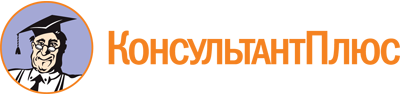 Постановление Правительства РФ от 01.12.2009 N 982
(ред. от 26.06.2020)
"Об утверждении единого перечня продукции, подлежащей обязательной сертификации, и единого перечня продукции, подтверждение соответствия которой осуществляется в форме принятия декларации о соответствии"Документ предоставлен КонсультантПлюс

www.consultant.ru

Дата сохранения: 07.09.2020
 Список изменяющих документов(в ред. Постановлений Правительства РФ от 17.03.2010 N 148,от 17.03.2010 N 149, от 26.07.2010 N 548, от 20.10.2010 N 848,от 13.11.2010 N 906, от 21.03.2012 N 213, от 04.05.2012 N 435,от 18.06.2012 N 596, от 04.03.2013 N 182, от 04.10.2013 N 870,от 11.11.2013 N 1009, от 21.07.2014 N 677, от 31.07.2014 N 737,от 02.10.2014 N 1009, от 20.10.2014 N 1079, от 02.04.2015 N 309,от 03.09.2015 N 930, от 04.03.2016 N 168, от 14.05.2016 N 413,от 26.09.2016 N 964, от 17.06.2017 N 717, от 17.07.2017 N 844,от 19.01.2018 N 31, от 21.02.2018 N 178, от 28.02.2019 N 199,от 07.03.2019 N 237, от 24.04.2019 N 489, от 20.11.2019 N 1476,от 26.12.2019 N 1854, от 15.01.2020 N 14, от 10.02.2020 N 116,от 26.06.2020 N 929)Список изменяющих документов(в ред. Постановлений Правительства РФ от 17.03.2010 N 149,от 26.07.2010 N 548, от 20.10.2010 N 848, от 13.11.2010 N 906,от 21.03.2012 N 213, от 04.05.2012 N 435, от 18.06.2012 N 596,от 04.03.2013 N 182, от 11.11.2013 N 1009, от 21.07.2014 N 677,от 31.07.2014 N 737, от 02.10.2014 N 1009, от 20.10.2014 N 1079,от 02.04.2015 N 309, от 03.09.2015 N 930, от 04.03.2016 N 168,от 14.05.2016 N 413, от 26.09.2016 N 964, от 17.06.2017 N 717,от 17.07.2017 N 844, от 21.02.2018 N 178, от 24.04.2019 N 489,от 20.11.2019 N 1476, от 26.12.2019 N 1854, от 15.01.2020 N 14,от 10.02.2020 N 116, от 26.06.2020 N 929)Список изменяющих документов(в ред. Постановлений Правительства РФ от 20.10.2010 N 848,от 13.11.2010 N 906, от 21.03.2012 N 213, от 04.05.2012 N 435,от 18.06.2012 N 596, от 04.03.2013 N 182, от 04.10.2013 N 870,от 20.10.2014 N 1079, от 04.03.2016 N 168, от 17.06.2017 N 717,от 19.01.2018 N 31, от 21.02.2018 N 178, от 28.02.2019 N 199,от 07.03.2019 N 237, от 24.04.2019 N 489, от 15.01.2020 N 14)КонсультантПлюс: примечание.В официальном тексте документа, видимо, допущена опечатка: как вид кормовой продукции маслобойной и жировой промышленности имеются в виду шроты, а не шпроты.